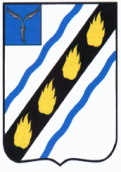 ЗОЛОТОСТЕПСКОЕ МУНИЦИПАЛЬНОЕ ОБРАЗОВАНИЕСОВЕТСКОГО МУНИЦИПАЛЬНОГО РАЙОНАСАРАТОВСКОЙ ОБЛАСТИСОВЕТ ДЕПУТАТОВ(второго созыва)РЕШЕНИЕОт 31.07.2012 г. № 190с.АлександровкаОб утверждении Правил благоустройства территории Золотостепского муниципального образованияВ соответствии с Федеральным законом от 6 октября 2003 года № 131-ФЗ «Об общих принципах организации местного самоуправления в Российской Федерации», руководствуясь Уставом Золотостепского муниципального образования Советского муниципального района Саратовской области, Совет депутатов РЕШИЛ:1. Утвердить Правила благоустройства территории Золотостепского муниципального образования согласно Приложению.  2. Решение Совета депутатов Золотостепского муниципального образования Советского муниципального района Саратовской области от 30.09.2010 № 107 «Об утверждении Правил благоустройства территории Золотостепского муниципального образования считать утратившим силу.3. Настоящее решение вступает в силу со дня его принятия и подлежит обнародованию в установленном порядке.Глава Золотостепского муниципального образования 			С.Н.СоловьевПриложение к решению Совета депутатов Золотостепского МОот 31.07.2012 года № 190ПРАВИЛА ПО БЛАГОУСТРОЙСТВУ ТЕРРИТОРИИ ЗОЛОТОСТЕПСКОГО МУНИЦИПАЛЬНОГО ОБРАЗОВАНИЯРаздел 1. ОБЩИЕ ПОЛОЖЕНИЯ	1.1. Настоящие Правила устанавливают общие параметры 
элементов благоустройства для создания безопасной, удобной и привлекательной среды территории Золотостепского муниципального образования.	1.2. В настоящих Правилах применяются следующие термины с соответствующими определениями:Благоустройство территории - комплекс мероприятий по инженерной подготовке 
и обеспечению безопасности, озеленению, устройству покрытий, освещению, размещению малых архитектурных форм и объектов монументального искусства.Элементы благоустройства территории - декоративные, технические, планировочные, конструктивные устройства, растительные компоненты, различные виды оборудования и оформления, малые архитектурные формы, некапитальные нестационарные сооружения, наружная реклама и информация, используемые как составные части благоустройства.Нормируемый комплекс элементов благоустройства - необходимое минимальное сочетание элементов благоустройства для создания на территории муниципального образования безопасной, удобной и привлекательной среды.Нормируемый комплекс элементов благоустройства устанавливается в составе местных норм и правил благоустройства территории органом местного самоуправления.Объекты благоустройства территории - территории муниципального образования, 
на которых осуществляется деятельность по благоустройству: площадки, дворы, кварталы, функционально-планировочные образования, территории административных округов 
и районов городских округов, а также территории, выделяемые по принципу единой градостроительной регламентации (охранные зоны) или визуально-пространственного восприятия (площадь с застройкой, улица с прилегающей территорией и застройкой), другие территории муниципального образования.Объекты нормирования благоустройства территории - территории муниципального образования, для которых в нормах и правилах по благоустройству территории устанавливаются: нормируемый комплекс элементов благоустройства, нормы и правила их размещения на данной территории. Такими территориями могут являться: площадки различного функционального назначения, пешеходные коммуникации, проезды, общественные пространства, участки и зоны общественной, жилой застройки, санитарно-защитные зоны производственной застройки, объекты рекреации, улично-дорожная сеть населенного пункта, технические (охранно-эксплуатационные) зоны инженерных коммуникаций.Уборка территорий - вид деятельности, связанный со сбором, вывозом 
в специально отведенные места отходов производства и потребления, другого мусора, снега, а также иные мероприятия, направленные на обеспечение экологического 
и санитарно-эпидемиологического благополучия населения и охрану окружающей среды.Раздел 2. ЭЛЕМЕНТЫ БЛАГОУСТРОЙСТВА ТЕРРИТОРИИ2.1. Элементы инженерной подготовки и защиты территории2.1.1. Элементы инженерной подготовки и защиты территории обеспечивают безопасность и удобство пользования территорией, ее защиту от неблагоприятных явлений природного и техногенного воздействия в связи с новым строительством или реконструкцией. Проектирование элементов инженерной подготовки и защиты территории производится в составе мероприятий по организации рельефа и стока поверхностных вод.2.1.2.  Организация рельефа при проектировании благоустройства определяются в зависимости от функционального назначения территории и целей ее преобразования и реконструкции. Организация рельефа реконструируемой территории, ориентируется на максимальное сохранение рельефа, почвенного покрова, имеющихся зеленых насаждений, условий существующего поверхностного водоотвода, использование вытесняемых грунтов на площадке строительства.2.1.3. При организации рельефа предусматривается снятие плодородного слоя почвы толщиной 150- и оборудование места для его временного хранения, а если подтверждено отсутствие в нем сверхнормативного загрязнения любых видов - меры по защите от загрязнения. При проведении подсыпки грунта на территории допускается использовать только минеральные грунты и верхние плодородные слои почвы.2.1.4. При террасировании рельефа необходимо проектировать подпорные стенки и откосы. Максимально допустимые величины углов откосов устанавливаются в зависимости от видов грунтов.2.1.5. Проводить укрепление откосов. Выбор материала и технологии укрепления зависят от местоположения откоса в городе, предполагаемого уровня механических нагрузок на склон, крутизны склона и формируемой среды.2.1.5. На территориях зон особо охраняемых природных территорий для укрепления откосов открытых русел водоемов надо использовать материалы и приемы, сохраняющие естественный вид берегов: габионные конструкции или «матрацы Рено», нетканые синтетические материалы, покрытие типа «соты», одерновку, ряжевые деревянные берегоукрепления, естественный камень, песок, валуны, посадки растений и т.п.2.1.6. Подпорные стенки проектировать с учетом разницы высот сопрягаемых террас. Перепад рельефа менее  оформлять бортовым камнем или выкладкой естественного камня. При перепадах рельефа более  подпорные стенки проектировать как инженерное сооружение, обеспечивая устойчивость верхней террасы гравитационными (монолитные, из массивной кладки) или свайными (тонкие анкерные, свайные ростверки) видами подпорных стенок.2.1.7. Предусматривать ограждение подпорных стенок и верхних бровок откосов при размещении на них транспортных коммуникаций согласно ГОСТ Р 52289, 
ГОСТ 26804. Также предусматривать ограждения пешеходных дорожек, размещаемых вдоль этих сооружений, при высоте подпорной стенки более , а откоса - более . Высоту ограждений устанавливать не менее .2.1.8. При проектировании стока поверхностных вод руководствоваться СНиП 2.04.03. При организации стока обеспечивать комплексное решение вопросов организации рельефа и устройства открытой или закрытой системы водоотводных устройств: водосточных труб (водостоков), лотков, кюветов, быстротоков, дождеприемных колодцев. Проектирование поверхностного водоотвода осуществлять с минимальным объемом земляных работ и предусматривающий сток воды со скоростями, исключающими возможность эрозии почвы.2.1.9. Применение открытых водоотводящих устройств допускается в границах территорий парков и лесопарков. Открытые лотки (канавы, кюветы) по дну или по всему периметру необходимо укреплять (одерновка, каменное мощение, монолитный бетон, сборный железобетон, керамика и др.), угол откосов кюветов принимать в зависимости от видов грунтов.2.1.10. Минимальные и максимальные уклоны назначать с учетом неразмывающих скоростей воды, которые принимаются в зависимости от вида покрытия водоотводящих элементов. На участках рельефа, где скорости течения дождевых вод выше максимально допустимых, обеспечивать устройство быстротоков (ступенчатых перепадов).2.1.11. На территориях объектов рекреации водоотводные лотки могут обеспечивать сопряжение покрытия пешеходной коммуникации с газоном, их выполнять 
из элементов мощения (плоского булыжника, колотой или пиленой брусчатки, каменной плитки и др.), стыки замоноличивать раствором высококачественной глины.2.1.12. Дождеприемные колодцы являются элементами закрытой системы дождевой (ливневой) канализации, устанавливаются в местах понижения проектного рельефа: 
на въездах и выездах из кварталов, перед перекрестками со стороны притока воды до зоны пешеходного перехода, в лотках проезжих частей улиц и проездов в зависимости 
от продольного уклона улиц. 2.1.13. При обустройстве решеток, перекрывающих водоотводящие лотки 
на пешеходных коммуникациях, ребра решеток не располагать вдоль направления пешеходного движения, а ширину отверстий между ребрами следует принимать не более .2.1.14. При ширине улицы в красных линиях более  и уклонах более 30 % расстояние между дождеприемными колодцами устанавливать не более . В случае превышения указанного расстояния обеспечивать устройство спаренных дождеприемных колодцев с решетками значительной пропускной способности. Для улиц, внутриквартальных проездов, дорожек, бульваров, скверов, трассируемых на водоразделах, возможно увеличение расстояния между дождеприемными колодцами в два раза. При формировании значительного объема стока в пределах внутриквартальных территорий предусматривать ввод дождевой канализации в ее границы, что необходимо обосновать расчетом.2.2. Озеленение2.2.1. Озеленение - элемент благоустройства и ландшафтной организации территории, обеспечивающий формирование среды муниципального образования с активным использованием растительных компонентов, а также поддержание ранее созданной или изначально существующей природной среды на территории муниципального образования.2.2.2. Основными типами насаждений и озеленения являются: массивы, группы, солитеры, живые изгороди, кулисы, боскеты, шпалеры, газоны, цветники, различные виды посадок (аллейные, рядовые, букетные и др.). В зависимости от выбора типов насаждений определяется объемно-пространственная структура насаждений и обеспечивается визуально-композиционные и функциональные связи участков озелененных территорий между собой и с застройкой населенного пункта.2.2.3. На территории муниципального образования использовать два вида озеленения: стационарное - посадка растений в грунт и мобильное - посадка растений в специальные передвижные емкости (контейнеры, вазоны и т.п.). Стационарное и мобильное озеленение использовать для создания архитектурно-ландшафтных объектов (газонов, садов, цветников, площадок с кустами и деревьями и т.п.) на естественных и искусственных элементах рельефа, крышах (крышное озеленение), фасадах (вертикальное озеленение) зданий и сооружений.2.2.4. При проектировании озеленения учитывать: минимальные расстояния посадок деревьев и кустарников до инженерных сетей, зданий и сооружений, размеры комов, ям и траншей для посадки насаждений (таблица 2 Приложения № 2 к настоящим Правилам). Соблюдать максимальное количество насаждений на различных территориях населенного пункта (таблица 3 Приложения № 2 к настоящим Правилам). 2.2.5. Проектирование озеленения и формирование системы зеленых насаждений на территории муниципального образования вести с учетом факторов потери (в той или иной степени) способности городских экосистем к саморегуляции. Для обеспечения жизнеспособности насаждений и озеленяемых территорий населенного пункта необходимо:- производить благоустройство территории в зонах особо охраняемых природных территорий в соответствии с установленными режимами хозяйственной деятельности 
и величиной нормативно допустимой рекреационной нагрузки (таблицы 10, 11 Приложения № 2 к настоящим Правилам);- учитывать степень техногенных нагрузок от прилегающих территорий;- осуществлять для посадок подбор адаптированных пород посадочного материала 
с учетом характеристик их устойчивости к воздействию антропогенных факторов.2.2.6. На территории муниципального образования проводить исследования состава почвы (грунтов) на физико-химическую, санитарно-эпидемиологическую и радиологическую безопасность, предусматривать ее рекультивацию в случае превышения допустимых параметров загрязнения. При проектировании озеленения на территориях с почвенным покровом, нарушенным антропогенной деятельностью, необходимо учитывать Приложения № 4,5,6 настоящих Правил.2.2.7. При озеленении территории общественных пространств предусматривать устройство газонов, автоматических систем полива и орошения, цветочное оформление. Обязательное цветочное оформление следует вводить только при условии комплексной оценки территории конкретного объекта с учетом его местоположения, рекреационной нагрузки, наличия иных близлежащих объектов озеленения и цветочного оформления2.2.8. При посадке деревьев в зонах действия теплотрасс учитывать фактор прогревания почвы в обе стороны от оси теплотрассы на расстояние: интенсивного прогревания - до , среднего - 2-, слабого - 6-. У теплотрасс не размещать: липу, клен, сирень, жимолость - ближе , тополь, боярышник, кизильник, дерен, лиственницу, березу - ближе 3-.2.2.9. При воздействии неблагоприятных техногенных и климатических факторов 
на различные территории населенного пункта формировать защитные насаждения; при воздействии нескольких факторов выбирать ведущий по интенсивности и (или) наиболее значимый для функционального назначения территории.2.2.9.1. Для защиты от ветра использовать зеленые насаждения ажурной конструкции с вертикальной сомкнутостью полога 60-70 %.2.2.9.2. Шумозащитные насаждения проектировать в виде однорядных или многорядных рядовых посадок не ниже , обеспечивая в ряду расстояния между стволами взрослых деревьев 8-10 м (с широкой кроной), 5-6 м (со средней кроной), 3-4 м (с узкой кроной), подкроновое пространство заполнять рядами кустарника. 2.2.9.3. В условиях высокого уровня загрязнения воздуха формировать многорядные древесно-кустарниковые посадки: при хорошем режиме проветривания - закрытого типа (смыкание крон), при плохом режиме проветривания - открытого, фильтрующего типа (не смыкание крон).2.3. Виды покрытий2.3.1. Покрытия поверхности обеспечивают на территории муниципального образования условия безопасного и комфортного передвижения, а также - формируют архитектурно-художественный облик среды. Для целей благоустройства территории необходимо определять следующие виды покрытий:- твердые (капитальные) - монолитные или сборные, выполняемые из асфальтобетона, цементобетона, природного камня и т.п. материалов;- мягкие (некапитальные) - выполняемые из природных или искусственных сыпучих материалов (песок, щебень, гранитные высевки, керамзит, резиновая крошка и др.), находящихся в естественном состоянии, сухих смесях, уплотненных или укрепленных вяжущими;- газонные, выполняемые по специальным технологиям подготовки и посадки травяного покрова;- комбинированные, представляющие сочетания покрытий, указанных выше (например, плитка, утопленная в газон и т.п.).2.3.2. На территории муниципального образования не допускать наличия участков почвы без перечисленных видов покрытий за исключением дорожно-тропиночной сети на особо охраняемых территориях зон особо охраняемых природных территорий и участков территории в процессе реконструкции и строительства.2.3.3. Применяемый в проекте вид покрытия устанавливать прочным, ремонтопригодным, экологичным, не допускающим скольжения. Выбор видов покрытия принимать в соответствии с их целевым назначением: твердых - с учетом возможных предельных нагрузок, характера и состава движения, противопожарных требований, действующих на момент проектирования; мягких - с учетом их специфических свойств при благоустройстве отдельных видов территорий (детских, спортивных площадок, площадок для выгула собак, прогулочных дорожек и т.п. объектов); газонных и комбинированных, как наиболее экологичных.2.3.4. Твердые виды покрытия устанавливать с шероховатой поверхностью с коэффициентом сцепления в сухом состоянии не менее 0,6, в мокром - не менее 0,4. Не допускать применение в качестве покрытия кафельной, метлахской плитки, гладких или отполированных плит из искусственного и естественного камня на территории пешеходных коммуникаций, в наземных и подземных переходах, на ступенях лестниц, площадках крылец входных групп зданий.2.3.5. Предусматривать уклон поверхности твердых видов покрытия, обеспечивающий отвод поверхностных вод - на водоразделах при наличии системы дождевой канализации его назначать не менее 4 %; при отсутствии системы дождевой канализации - не менее 5 %. Максимальные уклоны следует назначать в зависимости от условий движения транспорта и пешеходов.2.3.6. На территории общественных пространств муниципального образования все преграды (уступы, ступени, пандусы, деревья, осветительное, информационное и уличное техническое оборудование) выделять полосами тактильного покрытия. Тактильное покрытие начинать на расстоянии не менее чем за  до преграды, края улицы, начала опасного участка, изменения направления движения и т.п. Если на тактильном покрытии имеются продольные бороздки шириной более  и глубиной более , их не рекомендуется располагать вдоль направления движения.2.3.7. Для деревьев, расположенных в мощении, при отсутствии иных видов защиты (приствольных решеток, бордюров, периметральных скамеек и пр.) предусматривать выполнение защитных видов покрытий в радиусе не менее  от ствола: щебеночное, галечное, «соты» с засевом газона. Защитное покрытие может быть выполнено в одном уровне или выше покрытия пешеходных коммуникаций.2.3.8. Колористическое решение применяемого вида покрытия выполнять с учетом цветового решения формируемой среды, а на территориях общественных пространств населенного пункта - соответствующей концепции цветового решения этих территорий.2.4. Сопряжения поверхностей2.4.1. К элементам сопряжения поверхностей обычно относят различные виды бортовых камней, пандусы, ступени, лестницы. Бортовые камни2.4.2. На стыке тротуара и проезжей части устанавливать дорожные бортовые камни. Бортовые камни устанавливать с нормативным превышением над уровнем проезжей части не менее , которое должно сохраняться и в случае ремонта поверхностей покрытий. Для предотвращения наезда автотранспорта на газон, в местах сопряжения покрытия проезжей части с газоном применение повышенного бортового камня на улицах общегородского и районного значения, а также площадках автостоянок при крупных объектах обслуживания.2.4.3. При сопряжении покрытия пешеходных коммуникаций с газоном устанавливать садовый борт, дающий превышение над уровнем газона не менее 50 мм на расстоянии не менее 0,5 м, что защищает газон и предотвращает попадание грязи и растительного мусора на покрытие, увеличивая срок его службы.2.5. Ограждения2.5.1. В целях благоустройства на территории муниципального образования предусматривать применение различных видов ограждений, которые различаются: по назначению (декоративные, защитные, их сочетание), высоте (низкие - 0,3-, средние - 1,1-, высокие - 1,8-), виду материала (металлические, железобетонные и др.), степени проницаемости для взгляда (прозрачные, глухие), степени стационарности (постоянные, временные, передвижные).2.5.2. Проектирование ограждений производить в зависимости 
от их местоположения и назначения согласно ГОСТам, каталогам сертифицированных изделий, проектам индивидуального проектирования.2.5.2.1. Ограждение территорий памятников историко-культурного наследия выполнять в соответствии с регламентами, установленными для данных территорий.2.5.2.2. На территориях общественного, жилого, рекреационного назначения запрещается проектирование глухих и железобетонных ограждений. 2.5.3. Предусматривать размещение защитных металлических ограждений высотой не менее  в местах примыкания газонов к проездам, стоянкам автотранспорта, в местах возможного наезда автомобилей на газон и вытаптывания троп через газон. Ограждения размещать на территории газона с отступом от границы примыкания порядка 0,2-.2.5.4. При проектировании средних и высоких видов ограждений в местах пересечения с подземными сооружениями предусматривать конструкции ограждений, позволяющие производить ремонтные или строительные работы.2.5.5. В случае произрастания деревьев в зонах интенсивного пешеходного движения или в зонах производства строительных и реконструктивных работ при отсутствии иных видов защиты предусматривать защитные приствольные ограждения высотой 0,9 м и более, диаметром 0,8 м и более в зависимости от возраста, породы дерева и прочих характеристик.2.6. Малые архитектурные формы2.6.1. К малым архитектурным формам (МАФ) относятся: элементы монументально-декоративного оформления, устройства для оформления мобильного 
и вертикального озеленения, водные устройства, городская мебель, коммунально-бытовое 
и техническое оборудование на территории муниципального образования. Для зон исторической застройки, зон малых архитектурных форм проектировать на основании индивидуальных проектных разработок.Устройства для оформления озеленения2.6.2. Для оформления мобильного и вертикального озеленения применять следующие виды устройств: трельяжи, шпалеры, перголы, цветочницы, вазоны. Трельяж и шпалера - легкие деревянные или металлические конструкции в виде решетки для озеленения вьющимися или опирающимися растениями, использовать  для организации уголков тихого отдыха, укрытия от солнца, ограждения площадок, технических устройств и сооружений. Пергола - легкое решетчатое сооружение из дерева или металла в виде беседки, галереи или навеса, использовать как «зеленый тоннель», переход между площадками или архитектурными объектами. Цветочницы, вазоны - небольшие емкости с растительным грунтом, в которые высаживаются цветочные растения.Водные устройства2.6.3. К водным устройствам относятся фонтаны, питьевые фонтанчики, бюветы. Водные устройства выполняют декоративно-эстетическую функцию, улучшают микроклимат, воздушную и акустическую среду. Водные устройства всех видов снабжать водосливными трубами, отводящими избыток воды в дренажную сеть и ливневую канализацию.2.6.3.1. Фонтаны проектировать на основании индивидуальных проектных разработок. 2.6.3.2. Питьевые фонтанчики могут быть как типовыми, так и выполненными 
по специально разработанному проекту, их размещать в зонах отдыха 
и на спортивных площадках. Место размещения питьевого фонтанчика и подход к нему оборудовать твердым видом покрытия, высота должна составлять не более 90 см для взрослых и не более 70 см для детей.Мебель муниципального образования2.6.4. К мебели муниципального образования относятся: различные виды скамей отдыха, размещаемые на территории общественных пространств, рекреаций и дворов; скамей и столов  на площадках для настольных игр, летних кафе и др.2.6.4.1. Установку скамей предусматривать на твердые виды покрытия или фундамент. В зонах отдыха, лесопарках, детских площадках может допускаться установка скамей на мягкие виды покрытия. При наличии фундамента его части выполнять не выступающими над поверхностью земли. Высоту скамьи для отдыха взрослого человека от уровня покрытия до плоскости сидения принимать в пределах 420-. Поверхности скамьи для отдыха выполнять из дерева, с различными видами водоустойчивой обработки (предпочтительно - пропиткой).2.6.4.2. Количество размещаемой мебели муниципального образования  устанавливать, в зависимости от функционального назначения территории и количества посетителей на этой территории.Уличное коммунально-бытовое оборудование2.6.5. Уличное коммунально-бытовое оборудование представлять различными видами мусоросборников - контейнеров и урн. Основными требованиями при выборе того или иного вида коммунально-бытового оборудования являются: экологичность, безопасность (отсутствие острых углов), удобство в пользовании, легкость очистки, привлекательный внешний вид.2.6.5.1. Для сбора бытового мусора на улицах, площадях, объектах рекреации применять малогабаритные (малые) контейнеры (менее 0,5 куб.м) и (или) урны, устанавливая их у входов: в объекты торговли и общественного питания, другие учреждения общественного назначения, подземные переходы, жилые дома и сооружения транспорта (вокзалы, станции метрополитена и пригородной электрички). Интервал при расстановке малых контейнеров и урн (без учета обязательной расстановки  у вышеперечисленных объектов) составлять: на основных пешеходных коммуникациях - не более , других территорий муниципального образования - не более . На территории объектов рекреации расстановку малых контейнеров и урн предусматривать у скамей, некапитальных нестационарных сооружений и уличного технического оборудования, ориентированных на продажу продуктов питания. Кроме того, урны устанавливать на остановках общественного транспорта. Во всех случаях предусматривать расстановку, не мешающую передвижению пешеходов, проезду инвалидных и детских колясок.Уличное техническое оборудование2.6.6. К уличному техническому оборудованию относятся: укрытия таксофонов, почтовые ящики, автоматы по продаже воды и др., торговые палатки, элементы инженерного оборудования (подъемные площадки для инвалидных колясок, смотровые люки, решетки дождеприемных колодцев, вентиляционные шахты подземных коммуникаций.2.6.6.1. Установка уличного технического оборудования должна обеспечивать удобный подход к оборудованию и соответствовать разделу 3 СНиП 35-01.2.6.7. Выполнять оформление элементов инженерного оборудования, не нарушающей уровень благоустройства формируемой среды, ухудшающей условия передвижения, противоречащей техническим условиям, в том числе:- крышки люков смотровых колодцев, расположенных на территории пешеходных коммуникаций (в т.ч. уличных переходов), проектировать в одном уровне с покрытием прилегающей поверхности, в ином случае перепад отметок не превышающий , а зазоры между краем люка и покрытием тротуара – не более15 мм;2.7. Игровое и спортивное оборудование2.7.1. Игровое и спортивное оборудование на территории муниципального образования представлено игровыми, физкультурно-оздоровительными устройствами, сооружениями и (или) их комплексами. При выборе состава игрового и спортивного оборудования для детей и подростков обеспечивать соответствие оборудования анатомо-физиологическим особенностям разных возрастных групп (таблица 13 Приложения № 2 к правилам).Игровое оборудование2.7.2. Учитывать, что игровое оборудование должно соответствовать требованиям санитарно-гигиенических норм, охраны жизни и здоровья ребенка, быть удобным в технической эксплуатации, эстетически привлекательным. Применять модульное оборудование, обеспечивающее вариантность сочетаний элементов.2.7.3. Предусматривать следующие требования к материалу игрового оборудования и условиям его обработки:- деревянное оборудование выполненное из твердых пород дерева со специальной обработкой, предотвращающей гниение, усыхание, возгорание, сколы; отполированное, острые углы закруглены;- металл применять преимущественно для несущих конструкций оборудования, иметь надежные соединения и соответствующую обработку (влагостойкая покраска, антикоррозийное покрытие); применять металлопластик (не травмирует, не ржавеет, морозоустойчив);- бетонные и железобетонные элементы оборудования выполнять из бетона марки не ниже 300, морозостойкостью не менее 150, иметь гладкие поверхности;- оборудование из пластика и полимеров выполнять с гладкой поверхностью и яркой, чистой цветовой гаммой окраски, не выцветающей от воздействия климатических факторов.2.7.4. Исключать острые углы, застревание частей тела ребенка, их попадание под элементы оборудования в состоянии движения; поручни оборудования должны полностью охватываться рукой ребенка; для оказания экстренной помощи детям в комплексы игрового оборудования при глубине внутреннего пространства более  предусматривать возможность доступа внутрь в виде отверстий (не менее двух) диаметром не менее .2.7.5. При размещении игрового оборудования на детских игровых площадках соблюдать минимальные расстояния безопасности в соответствии с таблицей 15 Приложения № 2 к настоящим правилам. В пределах указанных расстояний на участках территории площадки не допускать размещения других видов игрового оборудования, скамей, урн, бортовых камней и твердых видов покрытия, а также веток, стволов, корней деревьев. Требования к параметрам игрового оборудования и его отдельных частей принимать согласно таблице 14 Приложения № 2 к настоящим правилам .Спортивное оборудование2.7.6. Спортивное оборудование предназначено для всех возрастных групп населения, размещается на спортивных, физкультурных площадках, либо на специально оборудованных пешеходных коммуникациях (тропы здоровья) в составе рекреаций. Спортивное оборудование в виде специальных физкультурных снарядов и тренажеров может быть как заводского изготовления, так и выполненным из бревен и брусьев со специально обработанной поверхностью, исключающей получение травм (отсутствие трещин, сколов и т.п.). При размещении руководствоваться каталогами сертифицированного оборудования.2.8. Освещение и осветительное оборудование2.8.1. В различных градостроительных условиях предусматривать функциональное, архитектурное и информационное освещение с целью решения утилитарных, светопланировочных и светокомпозиционных задач, в т.ч. при необходимости светоцветового зонирования территорий муниципального образования и формирования системы светопространственных ансамблей.2.8.2. При проектировании каждой из трех основных групп осветительных установок (функционального, архитектурного освещения, световой информации) обеспечивать:- количественные и качественные показатели, предусмотренные действующими нормами искусственного освещения селитебных территорий и наружного архитектурного освещения (СНиП 23-05); - надежность работы установок согласно Правилам устройства электроустановок (ПУЭ), безопасность населения, обслуживающего персонала и, в необходимых случаях, защищенность от вандализма;- экономичность и энергоэффективность применяемых установок, рациональное распределение и использование электроэнергии;- эстетика элементов осветительных установок, их дизайн, качество материалов 
и изделий с учетом восприятия в дневное и ночное время;- удобство обслуживания и управления при разных режимах работы установок.Функциональное освещение2.8.3. Функциональное освещение (ФО) осуществляется стационарными установками освещения дорожных покрытий и пространств в транспортных и пешеходных зонах. Установки ФО подразделяют на обычные, высокомачтовые, парапетные, газонные и встроенные.2.8.3.1. В обычных установках светильники располагать на опорах (венчающие, консольные), подвесах или фасадах (бра, плафоны) на высоте от 3 до ., их применять в транспортных и пешеходных зонах как наиболее традиционные.2.8.3.2. В парапетных установках светильники встраивать линией или пунктиром в парапет высотой до , ограждающий проезжую часть путепроводов, мостов, эстакад, пандусов, развязок, а также тротуары и площадки. Их применение обосновать технико-экономическими и (или) художественными аргументами.2.8.3.3. Газонные светильники обычно служат для освещения газонов, цветников, пешеходных дорожек и площадок. Их предусматривать на территориях общественных пространств и объектов рекреации в зонах минимального вандализма.Архитектурное освещение2.8.4. Архитектурное освещение (АО) применять для формирования художественно выразительной визуальной среды в вечернее время, выявления из темноты 
и образной интерпретации памятников архитектуры, истории и культуры, инженерного 
и монументального искусства. Его осуществлять стационарными или временными установками освещения объектов, главным образом, наружного освещения их фасадных поверхностей.2.8.4.1. К временным установкам АО относится праздничная иллюминация: световые гирлянды, сетки, контурные обтяжки, светографические элементы, панно 
и объемные композиции из ламп накаливания, разрядных, светодиодов, световодов, световые проекции, лазерные рисунки и т.п.Световая информация2.8.6. Световая информация (СИ), в том числе, световая реклама, как правило, должна помогать ориентации пешеходов и водителей автотранспорта в городском пространстве 
и участвовать в решении светокомпозиционных задач. Учитывать размещение, габариты, формы и светоцветовые параметры элементов такой информации, обеспечивающие четкость восприятия с расчетных расстояний и гармоничность светового ансамбля, не противоречащую действующим правилам дорожного движения, не нарушающую комфортность проживания населения.Источники света2.8.7. В стационарных установках ФО и АО применять энергоэффективные источники света, эффективные осветительные приборы и системы, качественные по дизайну и эксплуатационным характеристикам изделия и материалы: опоры, кронштейны, защитные решетки, экраны и конструктивные элементы, отвечающие требованиям действующих национальных стандартов.2.8.8. Источники света в установках ФО выбирается с учетом требований, улучшения ориентации, формирования благоприятных зрительных условий,  а также, в случае необходимости, светоцветового зонирования.2.8.9. В установках АО и СИ использовать источники белого или цветного света с учетом формируемых условия световой и цветовой адаптации и суммарный зрительный эффект, создаваемый совместным действием осветительных установок всех групп, особенно с хроматическим светом, функционирующих в конкретном пространстве населенного пункта или световом ансамбле.Освещение транспортных и пешеходных зон.2.8.10. Выбор типа, расположения и способа установки светильников ФО транспортных и пешеходных зон осуществлять с учетом формируемого масштаба светопространств. Над проезжей частью улиц, дорог и площадей светильники на опорах устанавливать на высоте не менее . В пешеходных зонах высоту установки светильников на опорах принимать не менее  и не более . Светильники (бра, плафоны) для освещения проездов, тротуаров и площадок, расположенных у зданий, устанавливать на высоте не менее .2.8.11. Опоры уличных светильников для освещения проезжей части магистральных улиц (общегородских и районных) располагать на расстоянии не менее 0,6 м от лицевой грани бортового камня до цоколя опоры, на уличной сети местного значения  это расстояние уменьшать до 0,3 м при условии отсутствия автобусного  или троллейбусного движения, а также регулярного движения грузовых машин.  Учитывать, что опора не должна находиться между пожарным гидрантом и проезжей частью улиц и дорог. 2.8.12. Опоры на пересечениях магистральных улиц и дорог устанавливать до начала закругления тротуаров и не ближе 1,5 м от различного рода въездов, не нарушая единого строя линии их установки. Режимы работы осветительных установок2.8.13. При проектировании всех трех групп осветительных установок (ФО, АО, СИ) 
в целях рационального использования электроэнергии и обеспечения визуального разнообразия среды населенного пункта в темное время суток предусматривать следующие режимы их работы:- вечерний будничный режим, когда функционируют все стационарные установки ФО, АО и СИ, за исключением систем праздничного освещения;- ночной дежурный режим, когда в установках ФО, АО и СИ может отключаться часть осветительных приборов, допускаемая нормами освещенности и распоряжениями городской администрации;- праздничный режим, когда функционируют все стационарные и временные осветительные установки трех групп в часы суток и дни недели, определяемые администрацией населенного пункта;- сезонный режим, предусматриваемый главным образом в рекреационных зонах 
для стационарных и временных установок ФО и АО в определенные сроки (зимой, осенью).2.8.14. Включение всех групп осветительных установок независимо 
от их ведомственной принадлежности производить вечером при снижении уровня естественной освещенности до 20 лк. Отключение производить:- установок ФО - утром при повышении освещенности до 10 лк; время возможного отключения части уличных светильников при переходе с вечернего на ночной режим устанавливать администрацией населенного пункта, переключение освещения пешеходных тоннелей с дневного на вечерний и ночной режим, а также с ночного на дневной производить одновременно с включением и отключением уличного освещения;- установок АО - в соответствии с решением городской администрации, которая для большинства освещаемых объектов назначает вечерний режим в зимнее и летнее полугодие до полуночи и до часу ночи соответственно, а на ряде объектов (вокзалы, градостроительные доминанты, въезды в город и т.п.) установки АО могут функционировать от заката 
до рассвета;- установок СИ - по решению соответствующих ведомств или владельцев.2.9. Некапитальные нестационарные сооружения2.9.1. Некапитальными нестационарными обычно являются сооружения, выполненные из легких конструкций, не предусматривающих устройство заглубленных фундаментов и подземных сооружений - это объекты мелкорозничной торговли, попутного бытового обслуживания и питания, остановочные павильоны, наземные туалетные кабины, боксовые гаражи, другие объекты некапитального характера. Отделочные материалы сооружений должны отвечать санитарно-гигиеническим требованиям, нормам противопожарной безопасности. При проектировании мини-маркетов, мини-рынков, торговых рядов применять быстровозводимые модульные комплексы, выполняемых из легких конструкций.2.9.2. Размещение некапитальных нестационарных сооружений на территориях муниципального образования, не должно мешать пешеходному движению, нарушать противопожарные требования, условия инсоляции территории и помещений, рядом с которыми они расположены, ухудшать визуальное восприятие среды населенного пункта и благоустройство территории и застройки. 2.9.1. Сооружения предприятий мелкорозничной торговли, бытового обслуживания и питания размещать на территориях пешеходных зон, в парках, садах, 
на бульварах населенного пункта. Сооружения устанавливаются на твердые виды покрытия, оборудовать осветительным оборудованием, урнами и малыми контейнерами для мусора, сооружения питания - туалетными кабинами (при отсутствии общественных туалетов на прилегающей территории в зоне доступности ).2.9.2. Для установки павильона предусматривать площадку с твердыми видами покрытия размером 2,0×5,0 м и более. Расстояние от края проезжей части до ближайшей конструкции павильона  устанавливать не менее , расстояние от боковых конструкций павильона до ствола деревьев - не менее  для деревьев с компактной кроной. При проектировании остановочных пунктов и размещении ограждений остановочных площадок руководствоваться соответствующими ГОСТ и СНиП.2.10. Оформление и оборудование зданий и сооружений2.10.1. На зданиях и сооружениях населенного пункта предусматривать размещение следующих домовых знаков: указатель наименования улицы, площади, указатель номера дома и корпуса, указатель номера подъезда и квартир, международный символ доступности объекта для инвалидов, флагодержатели, памятные доски, указатель пожарного гидранта, колодцев водопроводной сети, указатель городской канализации, указатель сооружений подземного газопровода. Состав домовых знаков на конкретном здании и условия их размещения определять функциональным назначением и местоположением зданий относительно улично-дорожной сети.2.10.2. Для обеспечения поверхностного водоотовода от зданий и сооружений 
по их периметру предусматривать устройство отмостки с надежной гидроизоляцией. Уклон отмостки принимать не менее 10% в сторону от здания. Ширину отмостки для зданий и сооружений принять 0,8-, в сложных геологических условиях (грунты с карстами) - 1,5-. В случае примыкания здания к пешеходным коммуникациям, роль отмостки обычно выполняет тротуар с твердым видом покрытия.2.10.3. При организации стока воды со скатных крыш через водосточные трубы необходимо:- не нарушать пластику фасадов при размещении труб на стенах здания, обеспечивать герметичность стыковых соединений и требуемую пропускную способность, исходя 
из расчетных объемов стока воды;- не допускать высоты свободного падения воды из выходного отверстия трубы более 200 мм.2.10.4. Входные группы зданий жилого и общественного назначения оборудовать осветительным оборудованием, навесом (козырьком), элементами сопряжения поверхностей (ступени и т.п.), устройствами и приспособлениями для перемещения инвалидов и маломобильных групп населения (пандусы, перила и пр.).2.10.5.1. Предусматривать при входных группах площадки с твердыми видами покрытия и различными приемами озеленения. Организация площадок при входах может быть предусмотрена как в границах территории участка, так и на прилегающих к входным группам общественных территориях населенного пункта.2.10.5.2. Возможно допускать использование части площадки при входных группах для временного паркирования легкового транспорта, если при этом обеспечивается ширина прохода, необходимая для пропуска пешеходного потока, что должна подтверждаться расчетом. 2.11.6.3. В случае размещения входных групп в зоне тротуаров улично-дорожной сети с минимальной нормативной шириной тротуара элементы входной группы (ступени, пандусы, крыльцо, озеленение) выносить на прилегающий тротуар не более чем на .2.11.7. Для защиты пешеходов и выступающих стеклянных витрин от падения снежного настила и сосулек с края крыши, а также падения плиток облицовки со стен отдельных зданий периода застройки до 70-х годов предусматривать установку специальных защитных сеток на уровне второго этажа. Для предотвращения образования сосулек применять электрический контур по внешнему периметру крыши.2.11. Площадки2.11.1. На территории населенного пункта проектировать следующие виды площадок: для игр детей, отдыха взрослых, занятий спортом, установки мусоросборников, выгула и дрессировки собак, стоянок автомобилей. Детские площадки2.11.2. Детские площадки обычно предназначены для игр и активного отдыха детей разных возрастов: преддошкольного (до 3 лет), дошкольного (до 7 лет), младшего и среднего школьного возраста (7-12 лет). Площадки организовывать в виде отдельных площадок для разных возрастных групп или как комплексные игровые площадки с зонированием по возрастным интересам. Для детей и подростков (12-16 лет) организовывать спортивно-игровые комплексы (микро-скалодромы, велодромы и т.п.) и оборудовать специальные места для катания на самокатах, роликовых досках и коньках.2.11.3. Расстояние от окон жилых домов и общественных зданий до границ детских площадок дошкольного возраста должно быть не менее 10 м, младшего 
и среднего школьного возраста - не менее , комплексных игровых площадок - не менее 40 м, спортивно-игровых комплексов - не менее 100 м. Детские площадки для дошкольного 
и преддошкольного возраста размещать на участке жилой застройки, площадки для младшего и среднего школьного возраста, комплексные игровые площадки размещать на озелененных территориях группы или микрорайона, спортивно-игровые комплексы и места для катания - в парках жилого района.2.11.4. Площадки для игр детей на территориях жилого назначения проектировать из расчета 0,5-0,7 кв.м на 1 жителя. Размеры и условия размещения площадок проектировать в зависимости от возрастных групп детей и места размещения жилой застройки в городе.2.11.4.1. Площадки детей преддошкольного возраста могут иметь незначительные размеры (50-75 кв.м), размещать отдельно или совмещать с площадками для тихого отдыха взрослых - в этом случае общую площадь площадки должна быть не менее 80 кв.м. 2.11.4.2. Оптимальный размер игровых площадок установить 
для детей дошкольного возраста - 70-150 кв.м, школьного возраста - 100-300 кв.м, комплексных игровых площадок - 900-1600 кв.м. При этом возможно объединение площадок дошкольного возраста с площадками отдыха взрослых (размер площадки - не менее 
150 кв.м). Соседствующие детские и взрослые площадки разделить густыми зелеными посадками и (или) декоративными стенками.2.11.5. Детские площадки должны быть изолированны от транзитного пешеходного движения, проездов, разворотных площадок, площадок для установки мусоросборников, участков постоянного и временного хранения автотранспортных средств. Подходы к детским площадкам не организовывать с проездов и улиц. При условии изоляции детских площадок зелеными насаждениями (деревья, кустарники) минимальное расстояние от границ детских площадок до гостевых стоянок и участков постоянного и временного хранения автотранспортных средств принять согласно СанПиН, площадок мусоросборников – 15 м, отстойно-разворотных площадок на конечных остановках маршрутов городского пассажирского транспорта - не менее 50 м.2.11.6. При реконструкции детских площадок во избежание травматизма предотвращать наличие на территории площадки выступающих корней или нависающих низких веток, остатков старого, срезанного оборудования (стойки, фундаменты), находящихся над поверхностью земли, незаглубленных в землю металлических перемычек (как правило, у турников и качелей). При реконструкции прилегающих территорий детские площадки изолировать от мест ведения работ и складирования строительных материалов.2.11.7. Обязательный перечень элементов благоустройства территории на детской площадке включает: мягкие виды покрытия, элементы сопряжения поверхности площадки с газоном, озеленение, игровое оборудование, скамьи и урны, осветительное оборудование.2.11.7.1. Мягкие виды покрытия (песчаное, уплотненное песчаное на грунтовом основании или гравийной крошке, мягкое резиновое или мягкое синтетическое) предусматривать на детской площадке в местах расположения игрового оборудования и других, связанных с возможностью падения детей. Места установки скамеек оборудовать твердыми видами покрытия или фундаментом согласно пункту 2.6.4.1 настоящих правил. При травяном покрытии площадок предусматривать пешеходные дорожки к оборудованию с твердым, мягким или комбинированным видами покрытия.2.11.7.2. Для сопряжения поверхностей площадки и газона применять садовые бортовые камни со скошенными или закругленными краями.2.11.7.3. Детские площадки озеленять посадками деревьев и кустарника, с учетом их инсоляции в течение 5 часов светового дня. Деревья с восточной и северной стороны площадки высаживать не ближе 3-х м, а с южной и западной - не ближе 1 м от края площадки до оси дерева. На площадках дошкольного возраста не применять видов растений с колючками. На всех видах детских площадок не применять растения с ядовитыми плодами.2.11.7.4. Размещение игрового оборудования проектировать с учетом нормативных параметров безопасности, представленных в таблице 14 Приложение № 2 данных Правил. Площадки спортивно-игровых комплексов оборудовать стендом с правилами поведения на площадке и пользования спортивно-игровым оборудованием.2.11.7.5. Осветительное оборудование должно функционировать в режиме освещения территории, на которой расположена площадка. Не допускать размещение осветительного оборудования на высоте менее 2,5 м.Площадки отдыха2.11.8. Обязательный перечень элементов на площадке отдыха включает: твердые виды покрытия, элементы сопряжения поверхности площадки с газоном, озеленение, скамьи для отдыха, скамьи и столы, урны (как минимум, по одной у каждой скамьи), осветительное оборудование.2.11.9.1. Покрытие площадки проектировать в виде плиточного мощения. При совмещении площадок отдыха и детских площадок не допускать устройство твердых видов покрытия в зоне детских игр.2.11.9.2. Функционирование осветительного оборудования обеспечивать в режиме освещения территории, на которой расположена площадка.Спортивные площадки2.11.10. Спортивные площадки, предназначены для занятий физкультурой и спортом всех возрастных групп населения, их проектировать в составе территорий жилого и рекреационного назначения, участков спортивных сооружений, участков общеобразовательных школ. Проектирование спортивных площадок вести в зависимости от вида специализации площадки. Расстояние от границы площадки до мест хранения легковых автомобилей принимать согласно СанПиН 2.2.1/2.1.1.1200.2.11.11. Размещение и проектирование благоустройства спортивного ядра на территории участков общеобразовательных школ вести с учетом обслуживания населения прилегающей жилой застройки. Минимальное расстояние от границ спортплощадок до окон жилых домов от 20 до  в зависимости от шумовых характеристик площадки. Комплексные физкультурно-спортивные площадки для детей дошкольного возраста (на 75 детей) устанавливать площадью не менее 150 кв.м, школьного возраста (100 детей) - не менее 250 кв.м.2.11.12. Обязательный перечень элементов благоустройства территории на спортивной площадке включает: мягкие или газонные виды покрытия, спортивное оборудование. необходимо озеленение и ограждение площадки.2.11.12.1. Озеленение размещать по периметру площадки, высаживая быстрорастущие деревья на расстоянии от края площадки не менее 2 м. Не применять деревья и кустарники, имеющие блестящие листья, дающие большое количество летящих семян, обильно плодоносящих и рано сбрасывающих листву. Для ограждения площадки применять вертикальное озеленение.2.11.12.2. Площадки оборудовать сетчатым ограждением высотой 2,5-3 м, а в местах примыкания спортивных площадок друг к другу - высотой не менее 1,2 м.Площадки для установки мусоросборников2.11.13. Площадки для установки мусоросборников, - специально оборудованные места, предназначенные для сбора твердых бытовых отходов (ТБО). Наличие таких площадок предусматривать в составе территорий и участков любого функционального назначения, где могут накапливаться ТБО.2.11.14. Площадки размещать удаленными от окон жилых зданий, границ участков детских учреждений, мест отдыха на расстояние не менее, чем , на участках жилой застройки - не далее  от входов, считая по пешеходным дорожкам от дальнего подъезда, при этом территория площадки должна примыкать к проездам, но не мешать проезду транспорта. При обособленном размещении площадки (вдали от проездов) предусматривать удобный подъезд транспорта для очистки контейнеров и наличия разворотных площадок (12 м × 12 м). Проектировать размещение площадок вне зоны видимости с транзитных транспортных и пешеходных коммуникаций, в стороне от уличных фасадов зданий. Территорию площадки располагать в зоне затенения (прилегающей застройкой, навесами или посадками зеленых насаждений).2.11.15. Размер площадки на один контейнер - 2-3 кв.м. Между контейнером и краем площадки размер прохода устанавливать не менее 1,0 м, между контейнерами - не менее 0,35 м. На территории жилого назначения площадки проектировать из расчета 0,03 кв.м на 1 жителя или 1 площадка на 6-8 подъездов жилых домов, имеющих мусоропроводы; если подъездов меньше - одну площадку при каждом доме.2.11.16. Обязательный перечень элементов благоустройства территории на площадке для установки мусоросборников включает: твердые виды покрытия, элементы сопряжения поверхности площадки с прилегающими территориями, контейнеры для сбора ТБО, осветительное оборудование. 2.11.17.1. Покрытие площадки устанавливать аналогичным покрытию транспортных проездов. Уклон покрытия площадки устанавливать 5-10 % в сторону проезжей части, чтобы не допускать застаивания воды и скатывания контейнера.2.11.17.2. Функционирование осветительного оборудования устанавливать в режиме освещения прилегающей территории с высотой опор - не менее .2.11.17.3. Озеленение производить деревьями с густой и плотной кроной. Высота свободного пространства над уровнем покрытия площадки до кроны должна быть не менее . Допускается для визуальной изоляции площадок применение периметральной живой изгороди в виде высоких кустарников без плодов и ягод.Площадки автостоянок2.11.18. На территории муниципального образования предусматривать следующие виды автостоянок: кратковременного и длительного хранения автомобилей, уличных (в виде парковок на проезжей части, обозначенных разметкой), внеуличных (в виде «карманов» и отступов от проезжей части), гостевых (на участке жилой застройки), для хранения автомобилей населения (микрорайонные, районные), приобъектных (у объекта или группы объектов), прочих (грузовых, перехватывающих и др.).2.11.19. Расстояние от границ автостоянок до окон жилых и общественных заданий принимать в соответствии со СанПиН 2.2.1/2.1.1.1200. 2.11.20. Обязательный перечень элементов благоустройства территории на площадках автостоянок включает: твердые виды покрытия, элементы сопряжения поверхностей, разделительные элементы, осветительное и информационное оборудование. 2.11.20.1. Покрытие площадок проектировать аналогичным покрытию транспортных проездов.2.11.20.2. Сопряжение покрытия площадки с проездом выполнять в одном уровне без укладки бортового камня.2.11.20.3. Разделительные элементы на площадках выполнять в виде разметки (белых полос), озелененных полос (газонов), контейнерного озеленения.2.12. Пешеходные коммуникации2.12.1. К пешеходным коммуникациям относят: тротуары, аллеи, дорожки, тропинки. При проектировании пешеходных коммуникаций на территории населенного пункта обеспечить: минимальное количество пересечений с транспортными коммуникациями, непрерывность системы пешеходных коммуникаций, возможность безопасного, беспрепятственного и удобного передвижения людей, включая инвалидов и маломобильные группы населения.Основные пешеходные коммуникации2.12.2. Насаждения, здания, выступающие элементы зданий и технические устройства, расположенные вдоль основных пешеходных коммуникаций, не должны сокращать ширину дорожек, а также - минимальную высоту свободного пространства над уровнем покрытия дорожки равную . При ширине основных пешеходных коммуникаций  через каждые  предусматривать уширения (разъездные площадки) для обеспечения передвижения инвалидов в креслах-колясках во встречных направлениях.2.12.3. Основные пешеходные коммуникации оборудовать площадками для установки скамей и урн, размещая их не реже, чем через каждые 100 м. Площадка должна прилегать к пешеходным дорожкам, иметь глубину не менее 120 см, расстояние от внешнего края сиденья скамьи до пешеходного пути - не менее 60 см. Длину площадки рассчитывать на размещение, как минимум, одной скамьи, двух урн (малых контейнеров для мусора), а также - места для инвалида-колясочника (свободное пространство шириной не менее 85 см рядом со скамьей).2.12.4. Обязательный перечень элементов благоустройства территории на территории основных пешеходных коммуникаций включает: твердые виды покрытия, элементы сопряжения поверхностей, урны или малые контейнеры для мусора, осветительное оборудование, скамьи (на территории рекреаций).Второстепенные пешеходные коммуникации2.12.5. Второстепенные пешеходные коммуникации обеспечивают связь между застройкой и элементами благоустройства (площадками) в пределах участка территории, а также передвижения на территории объектов рекреации (сквер, бульвар, парк, лесопарк). Ширину второстепенных пешеходных коммуникаций принимать порядка 1,0-1,5 м.2.12.6. Обязательный перечень элементов благоустройства на территории второстепенных пешеходных коммуникаций обычно включает различные виды покрытия.2.12.6.1. На дорожках скверов, бульваров, садов населенного пункта должны быть твердые виды покрытия с элементами сопряжения.2.12.6.2. На дорожках крупных рекреационных объектов (парков, лесопарков) предусмотреть различные виды мягкого или комбинированного покрытий, пешеходные тропы с естественным грунтовым покрытием.2.13. Транспортные проезды2.13.1. Проектирование транспортных проездов вести с учетом СНиП 2.05.02. При проектировании проездов обеспечивать сохранение или улучшение ландшафта и экологического состояния прилегающих территорий.Раздел 3. БЛАГОУСТРОЙСТВО НА ТЕРРИТОРИЯХ ОБЩЕСТВЕННОГО НАЗНАЧЕНИЯ3.1. Общие положения3.1.1. Объектами нормирования благоустройства на территориях общественного назначения являются: общественные пространства населенного пункта, участки 
и зоны общественной застройки, которые в различных сочетаниях формируют 
все разновидности общественных территорий муниципального образования: центры общегородского и локального значения, многофункциональные, примагистральные 
и специализированные общественные зоны муниципального образования.3.1.2. На территориях общественного назначения при благоустройстве обеспечивать: открытость и проницаемость территорий для визуального восприятия (отсутствие глухих оград), условия беспрепятственного передвижения населения (включая маломобильные группы), приемы поддержки исторически сложившейся планировочной структуры и масштаба застройки, достижение стилевого единства элементов благоустройства с окружающей средой населенного пункта.3.2. Общественные пространства3.2.1. Общественные пространства муниципального образования включают пешеходные коммуникации, пешеходные зоны, участки активно посещаемой общественной застройки, участки озеленения, расположенные в составе населенного пункта. 3.2.1.1. Пешеходные коммуникации и пешеходные зоны, обеспечивают пешеходные связи и передвижения по территории населенного пункта 3.2.1.2. Участки общественной застройки с активным режимом посещения - 
это учреждения торговли, культуры, искусства, образования и т.п. объекты городского значения; они могут быть организованы с выделением приобъектной территории, либо без нее, в этом случае границы участка устанавливать совпадающими с внешним контуром подошвы застройки зданий и сооружений.3.2.1.3. Участки озеленения на территории общественных пространств муниципального образования проектировать в виде цветников, газонов, одиночных, групповых, рядовых посадок форм озеленения.3.2.2. Обязательный перечень элементов благоустройства на территории общественных пространств муниципального образования включает: твердые виды покрытия в виде плиточного мощения, элементы сопряжения поверхностей, озеленение, скамьи, урны 
и малые контейнеры для мусора, уличное техническое оборудование, осветительное оборудование, оборудование архитектурно-декоративного освещения, 3.2.2.2. Возможно на территории участков общественной застройки (при наличии приобъектных территорий) размещение ограждений и средств наружной рекламы. 3.3. Участки и специализированные зоны общественной застройки3.3.1. Участки общественной застройки– это, участки общественных учреждений с ограниченным или закрытым режимом посещения: органы власти и управления, НИИ, посольства, больницы и т.п. объекты. Они могут быть организованы с выделением приобъектной территории, либо без нее - в этом случае границы участка устанавливать совпадающими с внешним контуром подошвы застройки зданий и сооружений. Специализированные зоны общественной застройки (больничные, студенческие городки, комплексы НИИ, и т.п.) формировать в виде группы участков.3.3.1.1. Благоустройство участков и специализированных зон общественной застройки проектировать в соответствии с заданием на проектирование и отраслевой специализацией.3.3.2. Обязательный перечень элементов благоустройства территории 
на участках общественной застройки (при наличии приобъектных территорий) 
и территориях специализированных зон общественной застройки включает: твердые виды покрытия, элементы сопряжения поверхностей, озеленение, урны или контейнеры 
для мусора, осветительное оборудование, носители информационного оформления учреждений. Для учреждений, назначение которых связано с приемом посетителей, предусматривать обязательное размещение скамей.Раздел 4. БЛАГОУСТРОЙСТВО НА ТЕРРИТОРИЯХ ЖИЛОГО НАЗНАЧЕНИЯ4.1. Общие положения4.1.1. Объектами нормирования благоустройства на территориях жилого назначения   являются: общественные пространства, участки жилой застройки, детских садов, школ, постоянного и временного хранения автотранспортных средств, которые в различных сочетаниях формируют, микрорайоны, жилые районы.4.2. Общественные пространства4.2.1. Общественные пространства на территориях жилого назначения формируется системой пешеходных коммуникаций, участков учреждений обслуживания жилых групп, микрорайонов, озелененных территорий общего пользования.4.2.2. Учреждения обслуживания жилых групп, микрорайонов, жилых районов оборудовать площадками при входах. Для учреждений обслуживания с большим количеством посетителей (торговые центры, рынки, поликлиники, отделения милиции) предусматривать устройство приобъектных автостоянок. На участках отделения милиции, пожарных депо, подстанций скорой помощи, рынков, объектов городского значения, расположенных на территориях жилого назначения, предусматривать различные по высоте металлические ограждения.4.2.3. Обязательный перечень элементов благоустройства на территории пешеходных коммуникаций и участков учреждений обслуживания включает: твердые виды покрытия, элементы сопряжения поверхностей, урны, малые контейнеры для мусора, осветительное оборудование, носители информации.4.2.3.1. Предусматривать твердые виды покрытия в виде плиточного мощения, уличного технического оборудования, скамей.4.2.3.2. Возможно размещение средств наружной рекламы, некапитальных нестационарных сооружений.4.2.4. Озелененные территории общего пользования обычно формируются в виде единой системы озеленения жилых групп, микрорайонов, жилых районов. Система озеленения, включает участки зеленых насаждений вдоль пешеходных и транспортных коммуникаций (газоны, рядовые посадки деревьев и кустарников), озелененные площадки вне участков жилой застройки (спортивные, спортивно-игровые, для выгула собак и др.), объекты рекреации (скверы, бульвары, сады микрорайона).4.3. Участки жилой застройки4.3.1. Проектирование благоустройства участков жилой застройки производить с учетом коллективного или индивидуального характера пользования придомовой территорией4.3.2. На территории участка жилой застройки с коллективным пользованием придомовой территорией (многоквартирная застройка) предусматривать: транспортный проезд (проезды), пешеходные коммуникации (основные, второстепенные), площадки (для игр детей дошкольного возраста, отдыха взрослых, установки мусоросборников, гостевых автостоянок, при входных группах), озелененные территории. Если размеры территории участка позволяют, то в границах участка размещать спортивные площадки и площадки для игр детей школьного возраста, площадки для выгула собак.4.3.3. Обязательный перечень элементов благоустройства на территории участка жилой застройки коллективного пользования включает: твердые виды покрытия проезда, различные виды покрытия площадок (подраздел 2.12 настоящих правил), элементы сопряжения поверхностей, оборудование площадок, озеленение, осветительное оборудование.4.3.3.1. Озеленение жилого участка формировать между отмосткой жилого дома и проездом (придомовые полосы озеленения), между проездом и внешними границами участка: на придомовых полосах - цветники, газоны, вьющиеся растения, компактные группы кустарников, невысоких отдельно стоящих деревьев; на остальной территории участка - свободные композиции и разнообразные приемы озеленения.4.3.3.2. Возможно ограждение участка жилой застройки.4.3.4.1. На территориях охранных зон памятников проектирование благоустройства вести в соответствии с режимами зон охраны и типологическими характеристиками застройки.4.3.4.2. На жилых участках с высокой плотностью застройки (более 20 тыс. кв.м/га) применять компенсирующие приемы благоустройства, при которых нормативные показатели территории участка обеспечиваются за счет:- перемещения ряда функций, реализуемых на территории участка жилой застройки (отдых взрослых, спортивные и детские игры, гостевые стоянки), и элементов благоустройства (озеленение и др.) в состав жилой застройки.- использования крыш подземных и полуподземных сооружений под размещение спортивных, детских площадок (малые игровые устройства) и озеленение (газон, кустарник 
с мелкой корневой системой) - при этом расстояние от вышеуказанных площадок до въезда-выезда и вентиляционных шахт гаражей должно быть не менее  с подтверждением достаточности расстояния соответствующими расчетами уровней шума и выбросов автотранспорта.4.3.4.4. На реконструируемых территориях участков жилой застройки предусматривать удаление больных и ослабленных деревьев, защиту и декоративное оформление здоровых деревьев, ликвидацию неплановой застройки, выполнять замену морально и физически устаревших элементов благоустройства.4.4. Участки детских садов и школ4.4.1. На территории участков детских садов и школ предусматривать: транспортный проезд (проезды), пешеходные коммуникации (основные, второстепенные), площадки при входах (главные, хозяйственные), площадки для игр детей, занятия спортом (на участках школ - спортядро), озелененные и другие территории и сооружения.4.4.2. Обязательный перечень элементов благоустройства на территории детского сада и школы включает: твердые виды покрытия проездов, основных пешеходных коммуникаций, площадок (кроме детских игровых), элементы сопряжения поверхностей, озеленение, ограждение, оборудование площадок, скамьи, урны, осветительное оборудование, носители информационного оформления.4.4.2.1. В качестве твердых видов покрытий применять цементобетон и плиточные мощения.4.4.2.2. При озеленении территории детских садов и школ не допускать применение растений с ядовитыми плодами.4.4.3. При проектировании инженерных коммуникаций квартала не допускать их трассировку через территорию детского сада и школы, уже существующие сети при реконструкции территории квартала переложить. Собственные инженерные сети детского сада и школы проектировать по кратчайшим расстояниям от подводящих инженерных сетей до здания, исключая прохождение под игровыми и спортивными площадками (прокладка со стороны хозяйственной зоны). Не допускать устройство смотровых колодцев на территориях площадок, проездов, проходов. Места их размещения на других территориях в границах участка огородить или выделить предупреждающими об опасности знаками.4.4.4. Плоская кровля зданий детских садов и школ, в случае их размещения в окружении многоэтажной жилой застройки, предусматривать имеющей привлекательный внешний вид.4.5. Участки длительного и кратковременного хранения автотранспортных средств4.5.1. На участке длительного и кратковременного хранения автотранспортных средств предусматривать: сооружение гаража или стоянки, площадку (накопительную), выезды и въезды, пешеходные дорожки. Подъездные пути к участкам постоянного и кратковременного хранения автотранспортных средств устанавливать, не пересекающимися с основными направлениями пешеходных путей. Не допускать организации транзитных пешеходных путей через участок длительного и кратковременного хранения автотранспортных средств. Участок длительного и кратковременного хранения автотранспортных средств изолировать от остальной территории полосой зеленых насаждений шириной не менее . Въезды и выезды должны иметь закругления бортов тротуаров и газонов радиусом не менее .4.5.2. Обязательный перечень элементов благоустройства на участке длительного и кратковременного хранения автотранспортных средств, включает: твердые виды покрытия, элементы сопряжения поверхностей, ограждения, урны или малые контейнеры для мусора, осветительное оборудование, информационное оборудование (указатели).4.5.2.1. На пешеходных дорожках предусматривать съезд - бордюрный пандус - на уровень проезда (не менее одного на участок).4.5.2.2. Формировать посадки густого высокорастущего кустарника 
с высокой степенью фитонцидности и посадки деревьев вдоль границ участка.4.5.3. На сооружениях для длительного и кратковременного хранения автотранспортных средств с плоской и малоуклонной кровлей, размещенного в многоэтажной жилой и общественной застройке, предусматривать крышное озеленение. На крышном озеленении предусматривать цветочное оформление, площадь которого должна составлять не менее 10% от площади крышного озеленения, посадку деревьев и кустарников с плоскостной корневой системой.4.5.4. Благоустройство участка территории, предназначенного для хранения автомобилей в некапитальных нестационарных гаражных сооружениях, представлять твердым видом покрытия дорожек и проездов, осветительным оборудованием. Гаражные сооружения или отсеки предусматривать унифицированными, с элементами озеленения и размещением ограждений.Раздел 5. БЛАГОУСТРОЙСТВО НА ТЕРРИТОРИЯХ РЕКРЕАЦИОННОГО НАЗНАЧЕНИЯ5.1. Общие положения5.1.1. Объектами нормирования благоустройства на территориях рекреационного назначения являются объекты рекреации - части территорий зон особо охраняемых природных территорий: зоны отдыха, парки, сады, бульвары, скверы. Проектирование благоустройства объектов рекреации производить в соответствии с установленными режимами хозяйственной деятельности для территорий зон особо охраняемых природных территорий.5.1.2. Благоустройство памятников садово-паркового искусства, истории 
и архитектуры включает реконструкцию или реставрацию их исторического облика, планировки, озеленения, включая воссоздание ассортимента растений. Оборудование и оснащение территории парка элементами благоустройства проектировать в соответствии с историко-культурным регламентом территории, на которой он расположен (при его наличии).5.1.3. Планировочная структура объектов рекреации должна соответствовать градостроительным, функциональным и природным особенностям территории. При проектировании благоустройства обеспечивать приоритет природоохранных факторов: для крупных объектов рекреации - не нарушение природного, естественного характера ландшафта; для малых объектов рекреации (скверы, бульвары, сады) - активный уход за насаждениями; для всех объектов рекреации - защита от высоких техногенных и рекреационных нагрузок населенного пункта.5.1.4. При реконструкции объектов рекреации предусматривать:- для лесопарков: создание экосистем, способных к устойчивому функционированию, проведение функционального зонирования территории в зависимости от ценности ландшафтов и, насаждений с установлением предельной рекреационной нагрузки, режимов использования и мероприятий благоустройства для различных зон лесопарка;- для парков и садов: реконструкция планировочной структуры (например, изменение плотности дорожно-тропиночной сети), разреживание участков с повышенной плотностью насаждений, удаление больных, старых, недекоративных деревьев и растений малоценных видов, их замена на декоративно-лиственные и красивоцветущие формы деревьев 
и кустарников, организация площадок отдыха, детских площадок;- для бульваров и скверов: формирование групп и куртин со сложной вертикальной структурой, удаление больных, старых и недекоративных деревьев, создание и увеличение расстояний между краем проезжей части и ближайшим рядом деревьев, посадка 
за пределами зоны риска преимущественно крупномерного посадочного материала 
с использованием специальных технологий посадки и содержания.5.1.5. Проектирование инженерных коммуникаций на территориях рекреационного назначения вести с учетом экологических особенностей территории, преимущественно в проходных коллекторах или в обход объекта рекреации.5.2. Зоны отдыха5.2.1. Зоны отдыха - территории, предназначенные и обустроенные для организации активного массового отдыха, купания и рекреации. 5.2.2. При проектировании зон отдыха в прибрежной части водоемов площадь пляжа и протяженность береговой линии пляжей принимать по расчету количества посетителей. 5.2.3. На территории зоны отдыха размещать: пункт медицинского обслуживания с проездом, спасательную станцию, пешеходные дорожки, инженерное оборудование (питьевое водоснабжение и водоотведение, защита от попадания загрязненного поверхностного стока в водоем). Медицинский пункт располагать рядом со спасательной станцией, и оснащать надписью «Медпункт» или изображением красного креста на белом фоне, а также - местом парковки санитарного транспорта с возможностью беспрепятственного подъезда машины скорой помощи. Помещение медпункта устанавливать площадью не менее 12 кв.м, имеющим естественное и искусственное освещение, водопровод и туалет.5.2.4. Обязательный перечень элементов благоустройства на территории зоны отдыха включает: твердые виды покрытия проезда, комбинированные - дорожек (плитка, утопленная в газон), озеленение, питьевые фонтанчики, скамьи, урны, малые контейнеры для мусора, оборудование пляжа (навесы от солнца, лежаки, кабинки для переодевания), туалетные кабины.5.2.4.1. При проектировании озеленения обеспечить:- сохранение травяного покрова, древесно-кустарниковой и прибрежной растительности не менее чем на 80 % общей площади зоны отдыха;- озеленение и формирование берегов водоема (берегоукрепительный пояс 
на оползневых и эродируемых склонах, склоновые водозадерживающие пояса - головной дренаж и пр.);- недопущение использования территории зоны отдыха для иных целей (выгуливания собак, устройства игровых городков, аттракционов и т.п.).5.2.4.2. Возможно размещение ограждения, уличного технического оборудования (торговые тележки «вода», «мороженое»).5.3. Парки5.3.1. На территории муниципального образования проектировать следующие виды парков: многофункциональные, специализированные, парки жилых районов. Проектирование благоустройства парка зависит от его функционального назначения. 
На территории парка более  предусматривать систему местных проездов для функционирования мини-транспорта, оборудованную остановочными павильонами (навес от дождя, скамья, урна, расписание движения транспорта).Парк жилого района5.3.7. Парк жилого района предназначен для организации активного и тихого отдыха населения жилого района. На территории парка предусматривать: систему аллей и дорожек, площадки (детские, тихого и активного отдыха, спортивные). Рядом 
с территорией парка или в его составе может быть расположен спортивный комплекс жилого района, детские спортивно-игровые комплексы, места для катания на роликах.5.3.8. Обязательный перечень элементов благоустройства на территории парка жилого района включает: твердые виды покрытия основных дорожек, элементы сопряжения поверхностей, озеленение, скамьи, урны и малые контейнеры для мусора, оборудование площадок, осветительное оборудование.5.3.8.1. При озеленении парка жилого района предусматривать цветочное оформление с использованием видов растений, характерных для данной климатической зоны.5.3.8.2. Предусматривать ограждение территории парка, размещение уличного технического оборудования (торговые тележки «вода», «мороженое») и некапитальных нестационарных сооружений питания (летние кафе).5.5. Бульвары, скверы5.5.1. Бульвары и скверы предназначены для организации кратковременного отдыха, прогулок, транзитных пешеходных передвижений.5.5.2Обязательный перечень элементов благоустройства на территории бульваров и скверов включает: твердые виды покрытия дорожек и площадок, элементы сопряжения поверхностей, озеленение, скамьи, урны или малые контейнеры для мусора, осветительное оборудование, оборудование архитектурно-декоративного освещения.5.5.2.1. Проектировать покрытие дорожек преимущественно в виде плиточного мощения, предусматривать колористическое решение покрытия, размещение элементов декоративно-прикладного оформления, низких декоративных ограждений.5.5.2.2. При озеленении бульваров предусматривать полосы насаждений, изолирующих внутренние территории бульвара от улиц, перед крупными общественными зданиями - широкие видовые разрывы с установкой фонтанов и разбивкой цветников, на бульварах вдоль набережных устраивать площадки отдыха, обращенные к водному зеркалу. При озеленении скверов использовать приемы зрительного расширения озеленяемого пространства.5.5.2.3. Возможно размещение технического оборудования (тележки «вода», «мороженое»).Раздел 6. БЛАГОУСТРОЙСТВО НА ТЕРРИТОРИЯХ ПРОИЗВОДСТВЕННОГО НАЗНАЧЕНИЯ6.1. Общие положения6.1.1. Требования к проектированию благоустройства на территориях производственного назначения определять ведомственными нормативами. Объектами нормирования благоустройства на территориях производственного назначения являются общественные пространства в зонах производственной застройки и озелененные территории санитарно-защитных зон. 6.2. Озелененные территории санитарно-защитных зон6.2.1. Площадь озеленения санитарно-защитных зон (СЗЗ) территорий производственного назначения определять проектным решением в соответствии с требованиями СанПиН 2.2.1/2.1.1.1200.6.2.2. Обязательный перечень элементов благоустройства озелененных территорий СЗЗ включает: элементы сопряжения озелененного участка с прилегающими территориями (бортовой камень, подпорные стенки, др.), элементы защиты насаждений и участков озеленения.6.2.2.1. Озеленение формировать в виде живописных композиций, исключающих однообразие и монотонность.Раздел 7. ОБЪЕКТЫ БЛАГОУСТРОЙСТВА НА ТЕРРИТОРИЯХ ТРАНСПОРТНЫХ 
И ИНЖЕНЕРНЫХ КОММУНИКАЦИЙ МУНИЦИПАЛЬНОГО ОБРАЗОВАНИЯ7.1. Общие положения7.1.1. Объектами нормирования благоустройства на территориях транспортных коммуникаций населенного пункта является улично-дорожная сеть (УДС) населенного пункта. Проектирование благоустройства производить на сеть улиц определенной категории, отдельную улицу или площадь, часть улицы или площади, транспортное сооружение.7.2. Улицы и дороги7.2.1. Улицы и дороги на территории населенного пункта по назначению 
и транспортным характеристикам подразделяются на магистральные улицы общегородского и районного значения, улицы и дороги местного значения.7.2.2. Обязательный перечень элементов благоустройства на территории улиц и дорог включает: твердые виды покрытия дорожного полотна и тротуаров, элементы сопряжения поверхностей, озеленение вдоль улиц и дорог, ограждения опасных мест, осветительное оборудование, носители информации дорожного движения (дорожные знаки, разметка).7.2.2.1. Виды и конструкции дорожного покрытия проектировать с учетом категории улицы и обеспечением безопасности движения. 7.2.2.2. Для проектирования озеленения улиц и дорог устанавливать минимальные расстояния от посадок до сетей подземных коммуникаций и прочих сооружений улично-дорожной сети в соответствии со СНиПами. 7.2.2.3. Ограждения на территории транспортных коммуникаций предназначены для организации безопасности передвижения транспортных средств и пешеходов. Ограждения улично-дорожной сети и искусственных сооружений проектировать в соответствии с ГОСТ Р 52289, ГОСТ 26804.7.3. Площади7.3.1. По функциональному назначению площади подразделяются на: главные (у зданий органов власти, общественных организаций), приобъектные (у театров, памятников, кинотеатров, музеев, торговых центров, стадионов, парков, рынков и др.), общественно-транспортные, мемориальные, площади транспортных развязок. При проектировании благоустройства обеспечивать максимально возможное разделение пешеходного и транспортного движения, основных и местных транспортных потоков.7.3.2. Территории площади, включают: проезжую часть, пешеходную часть, участки и территории озеленения. 7.3.3. В зависимости от функционального назначения площади размещать следующие дополнительные элементы благоустройства:- на главных, приобъектных, мемориальных площадях - произведения монументально-декоративного искусства, водные устройства (фонтаны);- на общественно-транспортных площадях - остановочные павильоны, некапитальные нестационарные сооружения мелкорозничной торговли, питания, бытового обслуживания, средства наружной рекламы и информации.7.3.3.1. Виды покрытия пешеходной части площади должны предусматривать возможность проезда автомобилей специального назначения (пожарных, аварийных, уборочных и др.), временной парковки легковых автомобилей.7.3.3.2. При озеленении площади использовать периметральное озеленение, насаждения в центре площади (сквер или островок безопасности), а также совмещение этих приемов. Озеленение островка безопасности в центре площади осуществлять в виде партерного озеленения или высоких насаждений с учетом необходимого угла видимости для водителей.7.4. Пешеходные переходы7.4.1. Пешеходные переходы необходимо размещать в местах пересечения основных пешеходных коммуникаций с улицами и дорогами. Пешеходные переходы проектировать в одном уровне с проезжей частью улицы (наземные), либо вне уровня проезжей части улицы - внеуличные (надземные и подземные). 7.4.2. При размещении наземного пешеходного перехода на улицах нерегулируемого движения обеспечивать треугольник видимости, в зоне которого не  допускать размещение строений, некапитальных нестационарных сооружений, рекламных щитов, зеленых насаждений высотой более . Стороны треугольника принимать: 8×40 м при разрешенной скорости движения транспорта ; 10×50 м - при скорости .7.4.3. Обязательный перечень элементов благоустройства наземных пешеходных переходов включает: дорожную разметку, пандусы для съезда с уровня тротуара 
на уровень проезжей части, осветительное оборудование.Раздел 8. ЭКСПЛУАТАЦИЯ ОБЪЕКТОВ БЛАГОУСТРОЙСТВА8.1. Общие положения8.1.1. Правила эксплуатации объектов благоустройства принимать органом местного самоуправления (далее - Правила эксплуатации). Настоящий раздел содержит основные принципы по структуре и содержанию Правил эксплуатации.8.1.2. В состав правил эксплуатации объектов благоустройства включать следующие разделы (подразделы): уборка территории, порядок содержания элементов благоустройства, работы по озеленению территорий и содержанию зеленых насаждений, содержание и эксплуатация дорог, освещение территории, проведения работ при строительстве, ремонте и реконструкции коммуникаций, содержание животных, особые требования к доступности городской среды, праздничное оформление населенного пункта, основные положения о контроле за эксплуатацией объектов благоустройства.8.2. Уборка территории8.2.1. Физические и юридические лица, независимо от их организационно-правовых форм, обязаны обеспечить своевременную и качественную очистку и уборку принадлежащих им на праве собственности или ином вещном праве земельных участков и прилегающих территорий в соответствии с действующим законодательством и порядком сбора, вывоза и утилизации отходов производства и потребления, утверждаемых органом местного самоуправления.Организация уборки иных территорий осуществляется органами местного самоуправления по соглашению со специализированной организацией в пределах средств, предусмотренных на эти цели в бюджете муниципального образования.8.2.2. Промышленные организации обязаны создавать защитные зеленые полосы, ограждать жилые кварталы от производственных сооружений, благоустраивать и содержать в исправности и чистоте выезды из организации.8.2.3. На территории муниципального образования запрещается накапливать 
и размещать отходы производства и потребления в несанкционированных местах.Лиц, разместивших отходы производства и потребления в несанкционированных местах, обязывать за свой счет производить уборку и очистку данной территории, 
а при необходимости - рекультивацию земельного участка.В случае невозможности установления лиц, разместивших отходы производства 
и потребления на несанкционированных свалках, удаление отходов производства 
и потребления и рекультивацию территорий свалок производить за счет лиц, обязанных обеспечивать уборку данной территорий 8.2.4. Сбор и вывоз отходов производства и потребления осуществляется по контейнерной или бестарной системе в установленном порядке.8.2.5. На территории общего пользования муниципального образования ввести запрет на сжигание отходов производства и потребления.8.2.6. Организацию уборки территорий муниципального образования осуществлять на основании использования показателей нормативных объемов образования отходов у их производителей.8.2.7. Вывоз бытовых отходов производства и потребления из жилых домов, организаций торговли и общественного питания, культуры, детских и лечебных заведений осуществлять указанными организациями и домовладельцами, а также иными производителями отходов производства и потребления самостоятельно либо на основании договоров со специализированными организациями.Вывоз отходов, образовавшихся во время ремонта, осуществлять 
в специально отведенные для этого места лицами, производивших этот ремонт, самостоятельно.Ввести запрет на складирование отходов, образовавшихся во время ремонта, в места временного хранения отходов.8.2.8. Для сбора отходов производства и потребления физических и юридических лиц, организовать места временного хранения отходов и осуществлять его уборку и техническое обслуживание.Разрешение на размещение мест временного хранения отходов дает орган местного самоуправления.8.2.9. В случае, если производитель отходов, осуществляющий свою бытовую 
и хозяйственную деятельность на земельном участке, в жилом или нежилом помещении 
на основании договора аренды или иного соглашения с собственником, не организовал сбор, вывоз и утилизацию отходов самостоятельно, обязанности по сбору, вывозу и утилизации отходов данного производителя отходов  возложить на собственника, вышеперечисленных объектов недвижимости, ответственного за уборку территорий в соответствии с разделом 8.8.2.10. Для предотвращения засорения улиц, площадей, скверов и других общественных мест отходами производства и потребления устанавливать специально предназначенные для временного хранения отходов емкости малого размера (урны, баки).Установку емкостей для временного хранения отходов производства и потребления 
и их очистку осуществлять лицами, ответственными за уборку соответствующих территорий.Урны (баки) содержать в исправном и опрятном состоянии, очищать по мере накопления мусора и не реже одного раза в месяц промывать и дезинфицировать.8.2.11. Удаление с контейнерной площадки и прилегающей к ней территории отходов производства и потребления, высыпавшихся при выгрузке из контейнеров в мусоровозный транспорт, производить работниками организации, осуществляющей вывоз отходов.8.2.12. Вывоз отходов осуществлять способами, исключающими возможность их потери при перевозке, создания аварийной ситуации, причинения транспортируемыми отходами вреда здоровью людей и окружающей среде.Вывоз опасных отходов осуществлять организациями, имеющими лицензию, в соответствии с требованиями законодательства Российской Федерации.8.2.13. При уборке в ночное время принимать меры, предупреждающие шум.8.2.14. Уборку и очистку автобусных остановок, территорий диспетчерских пунктов обеспечивают организации, эксплуатирующие данные объекты.Уборку и очистку остановок, на которых расположены некапитальные объекты торговли, осуществляют владельцы некапитальных объектов торговли в границах, прилегающих территорий, если иное не установлено договорами аренды земельного участка, безвозмездного срочного пользования земельным участком, пожизненного наследуемого владения.Границу прилегающих территорий определять:- на улицах с двухсторонней застройкой по длине занимаемого участка, по ширине - до оси проезжей части улицы;- на улицах с односторонней застройкой по длине занимаемого участка, а по ширине - на всю ширину улицы, включая противоположный тротуар и  за тротуаром;- на дорогах, подходах и подъездных путях к промышленным организациям, а также к жилым микрорайонам, карьерам, гаражам, складам и земельным участкам - по всей длине дороги, включая 10-метровую зеленую зону;- на строительных площадках - территория не менее  от ограждения стройки по всему периметру;- для некапитальных объектов торговли, общественного питания и бытового обслуживания населения - в радиусе не менее .8.2.15. Эксплуатацию и содержание в надлежащем санитарно-техническом состоянии водоразборных колонок, в том числе их очистку от мусора, льда и снега, а также обеспечение безопасных подходов к ним на организации, в чьей собственности находятся колонки.8.2.16. Организацию работы по очистке и уборке территории рынков и прилегающих к ним территорий возлагать на администрации рынков в соответствии 
с действующими санитарными нормами и правилами торговли на рынках.8.2.17. Содержание и уборку скверов и прилегающих к ним тротуаров, проездов 
и газонов осуществлять специализированным организациям по озеленению города по соглашению с органом местного самоуправления за счет средств, предусмотренных в бюджете муниципального образования на соответствующий финансовый год на эти цели.8.2.18. Содержание и уборку, парков, зеленых насаждений, находящихся в собственности организаций, собственников помещений либо на прилегающих территориях производить силами и средствами этих организаций, собственников помещений самостоятельно или по договорам со специализированными организациями под контролем органов местного самоуправления.8.2.19. В жилых зданиях, не имеющих канализации, предусматривать утепленные выгребные ямы для совместного сбора туалетных и помойных нечистот 
с непроницаемым дном, стенками и крышками с решетками, препятствующими попаданию крупных предметов в яму.Устанавливать запрет на установку устройств наливных помоек, разлив помоев и нечистот за территорией домов и улиц, вынос отходов производства и потребления на уличные проезды.8.2.20. Жидкие нечистоты вывозить по договорам или разовым заявкам организациям, имеющим специальный транспорт.8.2.21. Собственникам помещений обеспечивать подъезды непосредственно к мусоросборникам и выгребным ямам.8.2.22. Очистку и уборку водосточных канав, лотков, труб, дренажей, предназначенных для отвода поверхностных и грунтовых вод из дворов производить лицами, указанными в пункте 8.2.1.8.2.23. Слив воды на тротуары, газоны, проезжую часть дороги не допускается, а при производстве аварийных работ слив воды разрешается только по специальным отводам или шлангам в близлежащие колодцы фекальной или ливневой канализации по согласованию с владельцами коммуникаций и с возмещением затрат на работы по водоотведению сброшенных стоков.8.2.24. Вывоз пищевых отходов осуществлять с территории ежедневно. Остальной мусор вывозить систематически, по мере накопления, но не реже одного раза в три дня, а в периоды года с температурой выше 14 градусов – ежедневно.8.2.25. Содержание и эксплуатацию санкционированных мест хранения и утилизации отходов производства и потребления осуществлять в установленном порядке.8.2.26. Железнодорожные пути, проходящие в черте населенных пунктов муниципального образования в пределах полосы отчуждения (откосы выемок и насыпей, переезды, переходы через пути), убирать и содержать силами и средствами железнодорожных организаций, эксплуатирующих данные сооружения.8.2.27. Уборку и очистку территорий, отведенных для размещения и эксплуатации линий электропередач, газовых, водопроводных и тепловых сетей, осуществлять силами и средствами организаций, эксплуатирующими указанные сети и линии электропередач. В случае, если указанные в данном пункте сети являются бесхозяйными, уборку и очистку территорий осуществлять организацией, с которой заключен договор об обеспечении сохранности и эксплуатации бесхозяйного имущества.8.2.28. При очистке смотровых колодцев, подземных коммуникаций грунт, мусор, нечистоты складировать в специальную тару с немедленной вывозкой силами организаций, занимающихся очистными работами.Складирование нечистот на проезжую часть улиц, тротуары и газоны  запрещается.8.2.29. Сбор брошенных на улицах предметов, создающих помехи дорожному движению, возлагать на организации, обслуживающие данные объекты.8.2.30. Органы местного самоуправления могут на добровольной основе привлекать граждан для выполнения работ по уборке, благоустройству и озеленению территории муниципального образования.Привлечение граждан к выполнению работ по уборке, благоустройству и озеленению территории муниципального образования осуществлять на основании постановления администрации Золотостепского муниципального образования.8.3. Особенности уборки территории в весенне-летний период8.3.1. Весенне-летнюю уборку территории производить с 15 апреля 
по 15 октября и предусматривать мойку, полив и подметание проезжей части улиц, тротуаров, площадей.В зависимости от климатических условий постановлением администрации Золотостепского муниципального образования период весенне-летней уборки может быть изменен.8.3.2. Мойке подвергать всю ширину проезжей части улиц и площадей.8.3.3. Уборку лотков и бордюр от песка, пыли, мусора после мойки заканчивать к 7 часам утра.8.3.4. Мойку и поливку тротуаров и дворовых территорий, зеленых насаждений 
и газонов производить силами организаций и собственниками помещений.8.3.5. Мойку дорожных покрытий и тротуаров, а также подметание тротуаров производить с 23 часов до 7 часов утра, а влажное подметание проезжей части улиц производить по мере необходимости с 9 часов утра до 21 часа.8.4. Особенности уборки территории в осенне-зимний период8.4.1. Осенне-зимнюю уборку территории проводить с 15 октября 
по 15 апреля и предусматривать уборку и вывоз мусора, снега и льда, грязи, посыпку улиц песком с примесью хлоридов.В зависимости от климатических условий постановлением администрации Золотостепского муниципального образования период осенне-зимней уборки может быть изменен.8.4.2. Укладку свежевыпавшего снега в валы и кучи разрешается на всех улицах, площадях, набережных, бульварах и скверах с последующей вывозкой.8.4.3. В зависимости от ширины улицы и характера движения на ней валы укладывать либо по обеим сторонам проезжей части, либо с одной стороны проезжей части вдоль тротуара с оставлением необходимых проходов и проездов.8.4.4. Посыпку песком с примесью хлоридов начинать немедленно с начала снегопада или появления гололеда.В первую очередь при гололеде посыпать спуски, подъемы, перекрестки, места остановок общественного транспорта, пешеходные переходы.Тротуары посыпать сухим песком без хлоридов.8.4.5. Очистку от снега крыш и удаление сосулек производить с обеспечением следующих мер безопасности: назначение дежурных, ограждение тротуаров, оснащение страховочным оборудованием лиц, работающих на высоте.Снег, сброшенный с крыш, немедленно вывозить.На проездах, убираемых специализированными организациями, снег сбрасывать с крыш до вывозки снега, сметенного с дорожных покрытий, и укладывать в общий с ними вал.8.4.6. Все тротуары, дворы, лотки проезжей части улиц, площадей, набережных, рыночные площади и другие участки с асфальтовым покрытием очищать от снега и обледенелого наката под скребок и посыпать песком до 8 часов утра.8.4.7. Вывоз снега разрешается только на специально отведенные места отвала.Места отвала снега обеспечить удобными подъездами, необходимыми механизмами для складирования снега.8.4.8. Уборку и вывозка снега и льда с улиц, площадей, мостов, плотин, начинать немедленно с начала снегопада и производить, в первую очередь.8.4.9. При уборке улиц, проездов, площадей специализированными организациями лицам, указанным в пункте 8.2.1, обеспечить после прохождения снегоочистительной техники, уборку прибордюрных лотков и расчистку въездов, пешеходных переходов, как со стороны строений, так и с противоположной стороны проезда, если там нет других строений.8.5. Порядок содержания элементов благоустройства8.5.1. Общие требования к содержанию элементов благоустройства.8.5.1.1. Содержание элементов благоустройства, включая работы по восстановлению и ремонту памятников, мемориалов, осуществлять физическими и (или) юридическими лицами, независимо от их организационно-правовых форм, владеющими соответствующими элементами благоустройства на праве собственности, хозяйственного ведения, оперативного управления, либо на основании соглашений с собственником или лицом, уполномоченным собственником.Физическим и юридическим лицам осуществлять организацию содержания элементов благоустройства, расположенных на прилегающих территориях.Организацию содержания иных элементов благоустройства осуществлять администрацией Золотостепского муниципального образования по соглашениям со специализированными организациями в пределах средств, предусмотренных на эти цели в бюджете муниципального образования.8.5.1.2. Строительство и установку оград, заборов, газонных и тротуарных ограждений, киосков, палаток, павильонов, ларьков, стендов для объявлений и других устройств осуществлять в порядке, установленном законодательством Российской Федерации, субъекта Российской Федерации, нормативными правовыми актами органов местного самоуправления.8.5.1.3. Строительные площадки ограждать по всему периметру плотным забором установленного образца. В ограждениях предусмотреть минимальное количество проездов.Проезды должны выходить на второстепенные улицы и оборудоваться шлагбаумами или воротами.Строительные площадки обеспечить благоустроенной проезжей частью не менее 20 метров у каждого выезда с оборудованием для очистки колес.8.5.2. Световые вывески, реклама и витрины.8.5.2.1. Установка всякого рода вывесок разрешается только после согласования эскизов с администрацией Золотостепского муниципального образования.8.5.2.2. Организациям, эксплуатирующим световые рекламы и вывески, ежедневно включать с наступлением темного времени суток и выключать не ранее времени отключения уличного освещения, но не позднее наступления светового дня, обеспечивать своевременную замену перегоревших газосветовых трубок и электроламп.В случае неисправности отдельных знаков рекламы или вывески выключать полностью.8.5.2.3. Витрины оборудовать специальными осветительными приборами.8.5.2.4. Расклейку газет, афиш, плакатов, различного рода объявлений и реклам только на специально установленных стендах.8.5.2.5. Очистку от объявлений опор электротранспорта, уличного освещения, цоколя зданий, заборов и других сооружений осуществлять организациями, эксплуатирующие данные объекты.8.5.2.6. Размещение и эксплуатацию средств наружной рекламы осуществлять в порядке, установленном решением представительного органа муниципального образования.8.5.3. Строительство, установка и содержание малых архитектурных форм.8.5.3.1. Физическим или юридическим лицам, при содержании малых архитектурных форм, производить их ремонт и окраску, согласовывая кодеры с администрацией Золотостепского муниципального образования.8.5.3.2. Окраску киосков, павильонов, палаток, тележек, лотков, столиков, заборов, газонных ограждений и ограждений тротуаров, спортивных сооружений, стендов для афиш и объявлений и иных стендов, рекламных тумб, указателей остановок транспорта и переходов, скамеек производить не реже одного раза в год.8.5.3.3. Окраску каменных, железобетонных и металлических ограждений фонарей уличного освещения, опор, трансформаторных будок и киосков, металлических ворот жилых, общественных и промышленных зданий производить не реже одного раза в два года, а ремонт - по мере необходимости.8.5.4. Ремонт и содержание зданий и сооружений.8.5.4.1. Эксплуатацию зданий и сооружений, их ремонт производить в соответствии с установленными правилами и нормами технической эксплуатации.8.5.4.2. Текущий и капитальный ремонт, окраску фасадов зданий и сооружений производить в зависимости от их технического состояния собственниками зданий и сооружений либо по соглашению с собственником иными лицами.8.5.4.3. Всякие изменения фасадов зданий, связанные с ликвидацией или изменением отдельных деталей, а также устройство новых и реконструкция существующих оконных 
и дверных проемов, выходящих на главный фасад производить по согласованию 
с администрацией Золотостепского муниципального образования.8.5.4.4. Запрещается самовольное возведение хозяйственных и вспомогательных построек (дровяных сараев, будок, гаражей, голубятен, теплиц и т. п.) без получения соответствующего разрешения администрации муниципального образования.8.5.4.5. Запрещается производить какие-либо изменения балконов, лоджий, развешивать ковры, одежду, белье на балконах и окнах наружных фасадов зданий, выходящих на улицу, а также загромождать их разными предметами домашнего обихода.8.5.4.6. Запрещается загромождение и засорение дворовых территорий металлическим ломом, строительным и бытовым мусором, домашней утварью и другими материалами.8.5.4.7. Производить установку указателей на зданиях с обозначением наименования улицы и номерных знаков домов, утвержденного образца, а на угловых домах - названия пересекающихся улиц.8.6. Работы по озеленению территорий и содержанию зеленых насаждений8.6.1. Озеленение территории, работы по содержанию и восстановлению парков,  зеленых зон, содержание лесов осуществлять специализированным организациям по договорам с администрацией  Золотостепского муниципального образования в пределах средств, предусмотренных в бюджете муниципального образования на эти цели.8.6.2. Физическим и юридическим лицам, в собственности или в пользовании которых находятся земельные участки, обеспечивать содержание и сохранность зеленых насаждений, находящихся на этих участках, а также на прилегающих территориях.8.6.3. Новые посадки деревьев и кустарников на территории улиц, площадей, парков, скверов и кварталов многоэтажной застройки, цветочное оформление скверов и парков, 
а также капитальный ремонт и реконструкция объектов ландшафтной архитектуры производить только по проектам, согласованным с администрацией Золотостепского муниципального образования.8.6.4. Лицам, указанным в пунктах 8.6.1 и 8.6.2:- обеспечить своевременное проведение всех необходимых агротехнических мероприятий (полив, рыхление, обрезка, сушка, борьба с вредителями и болезнями растений, скашивание травы);- осуществлять обрезку и вырубку сухостоя и аварийных деревьев, вырезку сухих 
и поломанных сучьев и вырезку веток, ограничивающих видимость технических средств регулирования дорожного движения; - доводить до сведения органов местного самоуправления обо всех случаях массового появления вредителей и болезней и принимать меры борьбы с ними, производить замазку ран и дупел на деревьях;- проводить своевременный ремонт ограждений зеленых насаждений.8.6.5. На площадях зеленых насаждений установить запрещается:- ходить и лежать на газонах и в молодых лесных посадках;- ломать деревья, кустарники, сучья и ветви, срывать листья и цветы, сбивать 
и собирать плоды;- разбивать палатки и разводить костры;- засорять газоны, цветники, дорожки и водоемы;- портить скульптуры, скамейки, ограды;- добывать из деревьев сок, делать надрезы, надписи, приклеивать к деревьям объявления, номерные знаки, всякого рода указатели, провода и забивать в деревья крючки 
и гвозди для подвешивания гамаков, качелей, веревок, сушить белье на ветвях;- ездить на велосипедах, мотоциклах, лошадях, тракторах и автомашинах;- мыть автотранспортные средства, стирать белье, а также купать животных 
в водоемах, расположенных на территории зеленых насаждений;- парковать автотранспортные средства на газонах;- пасти скот;- устраивать ледяные катки и снежные горки, кататься на лыжах, коньках, санях, организовывать игры, танцы, за исключением мест, отведенных для этих целей;- производить строительные и ремонтные работы без ограждений насаждений щитами, гарантирующими защиту их от повреждений;- обнажать корни деревьев на расстоянии ближе 1,5 м от ствола и засыпать шейки деревьев землей или строительным мусором;- складировать на территории зеленых насаждений материалы, а также устраивать 
на прилегающих территориях склады материалов, способствующие распространению вредителей зеленых насаждений;- устраивать свалки мусора, снега и льда, сбрасывать снег с крыш на участках, имеющих зеленые насаждения, без принятия мер, обеспечивающих сохранность деревьев и кустарников;- добывать растительную землю, песок и производить другие раскопки;- выгуливать и отпускать с поводка собак в парках, лесопарках, скверах и иных территориях зеленых насаждений;- сжигать листву и мусор на территории общего пользования муниципального образования.8.6.6. Запрещается самовольная вырубка деревьев и кустарников.8.6.7. Снос крупномерных деревьев и кустарников, попадающих в зону застройки или прокладки подземных коммуникаций, установки высоковольтных линий и других сооружений в границах муниципального образования, производить только по письменному разрешению администрации Золотостепского муниципального образования.8.6.8. За вынужденный снос крупномерных деревьев и кустарников, связанных 
с застройкой или прокладкой подземных коммуникаций, брать восстановительную стоимость.8.6.9. Выдачу разрешения на снос деревьев и кустарников производить после оплаты восстановительной стоимости.Если указанные насаждения подлежат пересадке, выдача разрешения производится без уплаты восстановительной стоимости.Размер восстановительной стоимости зеленых насаждений и место посадок определяются администрацией Золотостепского муниципального образования.Восстановительная стоимость зеленых насаждений зачислятся в бюджет Золотостепского муниципального образования.8.6.10. За всякое повреждение или самовольную вырубку зеленых насаждений, а также за непринятие мер охраны и халатное отношение к зеленым насаждениям с виновных взимается восстановительная стоимость поврежденных или уничтоженных насаждений.8.6.11. Оценку стоимости плодово-ягодных насаждений и садов, принадлежащих гражданам и попадающих в зону строительства жилых и промышленных зданий, производить администрацией Золотостепского муниципального образования.8.6.12. За незаконную вырубку или повреждение деревьев на территории городских лесов виновным лицам возмещать убытки.8.6.13. Учет, содержание, клеймение, снос, обрезку, пересадку деревьев и кустарников производить силами и средствами; специализированной организации; жилищно-эксплуатационных организаций.Если при этом будет установлено, что гибель деревьев произошла по вине отдельных граждан или должностных лиц, то размер восстановительной стоимости определять по ценам на здоровые деревья.8.6.14. При обнаружении признаков повреждения деревьев лицам, ответственным за сохранность зеленых насаждений, немедленно поставить в известность администрацию Золотостепского муниципального образования для принятия необходимых мер.8.6.15. Разрешение на вырубку сухостоя выдается администрацией Золотостепского муниципального образования.8.6.16. Снос деревьев, кроме ценных пород деревьев, и кустарников в зоне индивидуальной застройки осуществлять собственниками земельных участков самостоятельно за счет собственных средств.8.7. Содержание и эксплуатация дорог8.7.1. С целью сохранения дорожных покрытий на территории Золотостепского муниципального образования запрещается:- подвоз груза волоком;- сбрасывание при погрузочно-разгрузочных работах на улицах рельсов, бревен, железных балок, труб, кирпича, других тяжелых предметов и складирование их;- перегон по улицам населенных пунктов, имеющим твердое покрытие, машин 
на гусеничном ходу;- движение и стоянка большегрузного транспорта на внутриквартальных пешеходных дорожках, тротуарах.8.7.2. Специализированным организациям производить уборку территорий муниципальных образований на основании соглашений с лицами, указанными в пункте 8.2.1 настоящих правил.8.7.3. Текущий и капитальный ремонт, содержание, строительство и реконструкция автомобильных дорог общего пользования, мостов, тротуаров и иных транспортных инженерных сооружений в границах муниципального образования (за исключением автомобильных дорог общего пользования, мостов и иных транспортных инженерных сооружений федерального и регионального значения) осуществлять специализированными организациями по договорам с администрацией Золотостепского муниципального образования в соответствии с планом капитальных вложений.8.7.4. Эксплуатацию, текущий и капитальный ремонт дорожных знаков, разметки и иных объектов обеспечения безопасности уличного движения осуществлять специализированными организациями по договорам с администрацией Золотостепского муниципального образования.8.7.5. Организациям, в ведении которых находятся подземные сети, регулярно следить за тем, чтобы крышки люков коммуникаций всегда находились на уровне дорожного покрытия, содержались постоянно в исправном состоянии и закрытыми.Крышки люков, колодцев, расположенных на проезжей части улиц и тротуаров, 
в случае их повреждения или разрушения немедленно огородить и в течение 6 часов восстановить организациями, в ведении которых находятся коммуникации.8.8. Освещение территории муниципальных образований8.8.1. Улицы, дороги, площади, набережные и пешеходные аллеи, общественные и рекреационные территории, территории жилых кварталов, микрорайонов, жилых домов, территории промышленных и коммунальных организаций, а также арки входов, дорожные знаки и указатели, элементы информации о населенных пунктах освещать в темное время суток по расписанию, утвержденному администрацией Золотостепского муниципального образования.Обязанность по освещению данных объектов возложить на их собственников или уполномоченных собственником лиц.8.8.2. Освещение территории муниципального образования осуществлять энергоснабжающими организациями по договорам с физическими и юридическими лицами, независимо от их организационно-правовых форм, являющимися собственниками отведенных им в установленном порядке земельных участков.8.8.3. Строительство, эксплуатацию, текущий и капитальный ремонт сетей наружного освещения улиц осуществлять специализированными организациями по договорам с администрацией муниципального образования.8.9. Проведение работ при строительстве, ремонте, реконструкции коммуникаций8.9.1. Работы, связанные с разрытием грунта или вскрытием дорожных покрытий (прокладка, реконструкция или ремонт подземных коммуникаций, забивка свай и шпунта, планировка грунта, буровые работы) производить только при наличии письменного разрешения (ордера на проведение земляных работ), выданного администрацией муниципального образования.Аварийные работы начинать владельцам сетей по телефонограмме или по уведомлению администрации Золотостепского муниципального образования с последующим оформлением разрешения в 3-дневный срок.8.9.2. Разрешение на производство работ по строительству, реконструкции, ремонту коммуникаций выдается администрацией Золотостепского муниципального образования при предъявлении:- проекта проведения работ, согласованного с заинтересованными службами, отвечающими за сохранность инженерных коммуникаций;- схемы движения транспорта и пешеходов, согласованной с государственной инспекцией по безопасности дорожного движения;- условий производства работ, согласованных с местной администрацией муниципального образования;- календарного графика производства работ, а также соглашения с собственником 
или уполномоченным им лицом о восстановлении благоустройства земельного участка, 
на территории которого будут проводиться работы по строительству, реконструкции, ремонту коммуникаций.При производстве работ, связанных с необходимостью восстановления покрытия дорог, тротуаров или газонов, разрешение на производство земляных работ выдается только по согласованию со специализированной организацией, обслуживающей дорожное покрытие, тротуары, газоны.8.9.3. Прокладку напорных коммуникации под проезжей частью магистральных улиц не допускать.8.9.4. При реконструкции действующих подземных коммуникаций предусматривать их вынос из-под проезжей части магистральных улиц.8.9.5. При необходимости прокладки подземных коммуникаций в стесненных условиях предусматривать сооружение переходных коллекторов. Проектирование коллекторов осуществлять с учетом перспективы развития сетей.8.9.6. Прокладку подземных коммуникаций под проезжей частью улиц, проездами, а также под тротуарами допускать соответствующими организациями при условии восстановления проезжей части автодороги (тротуара) на полную ширину, независимо от ширины траншеи.Не допускать применение кирпича в конструкциях, подземных коммуникациях, расположенных под проезжей частью.8.9.7. В целях исключения возможного разрытия вновь построенных (реконструированных) улиц, скверов организации, которые в предстоящем году должны осуществлять работы по строительству и реконструкции подземных сетей, в срок до 1 ноября предшествующего строительству года сообщить в администрацию муниципального образования о намеченных работах по прокладке коммуникаций с указанием предполагаемых сроков производства работ.8.9.8. Все разрушения и повреждения дорожных покрытий, озеленения и элементов благоустройства, произведенные по вине строительных и ремонтных организаций при производстве работ по прокладке, подземных коммуникаций или других видов строительных работ, ликвидировать в полном объеме организациям, получившим разрешение на производство работ, в сроки, согласованные с администрацией Золотостепского муниципального образования.8.9.9. До начала производства работ по разрытию необходимо:8.9.9.1. Установить дорожные знаки в соответствии с согласованной схемой;8.9.9.2. Оградить место производства работ, на ограждениях вывесить табличку с наименованием организации, производящей работы, фамилией ответственного за производство работ лица, номером телефона организации.Ограждение содержать в опрятном виде, при производстве работ вблизи проезжей части необходимо обеспечить видимость для водителей и пешеходов, в темное время суток - обозначено красными сигнальными фонарями.Ограждение выполнять сплошным и надежным, предотвращающим попадание посторонних на стройплощадку.8.9.9.4. Оформлять при необходимости в установленном порядке и осуществлять снос или пересадку зеленых насаждений. В случае, когда при ремонте или реконструкции подземных коммуникаций возникает необходимость в сносе зеленых насаждений, высаженных после прокладки коммуникаций на расстоянии до них меньше допустимого, балансовая стоимость этих насаждений не должна возмещаться.8.9.10. Разрешение на производство работ хранить на месте работ и предъявлять по первому требованию лиц, осуществляющих контроль за выполнением Правил эксплуатации.8.9.11. В разрешении устанавливать сроки и условия производства работ.8.9.12. До начала земляных работ строительной организации вызвать на место представителей эксплуатационных служб, которые обязаны уточнить на месте положение своих коммуникаций и зафиксировать в письменной форме особые условия производства работ.Особые условия подлежат неукоснительному соблюдению строительной организацией, производящей земляные работы.8.9.13. В случае неявки представителя или отказа его указать точное положение коммуникаций, составить соответствующий акт. При этом организация, ведущая работы, руководствуется положением коммуникаций, указанных на топооснове.8.9.14. При производстве работ на проезжей части улиц асфальт и щебень в пределах траншеи  разбирать и вывозить производителем работ в специально отведенное место.Бордюр разбирается, складируется на месте производства работ для дальнейшей установки.При производстве работ на улицах, застроенных территориях грунт немедленно вывозить.При необходимости строительная организация может обеспечить планировку грунта на отвале.8.9.15. Траншеи под проезжей частью и тротуарами засыпать песком и песчаным фунтом с послойным уплотнением и поливкой водой.Траншеи на газонах засыпать местным грунтом с уплотнением, восстановлением плодородного слоя и посевом травы.8.9.16. При производстве работ на неблагоустроенных территориях допускается складирование разработанного грунта с одной стороны траншеи для последующей засыпки.8.9.17. При засыпке траншеи некондиционным грунтом без необходимого уплотнения или иных нарушениях правил производства земляных работ уполномоченные должностные лица органов местного самоуправления имеют право составить протокол для привлечения виновных лиц к административной ответственности.8.9.18. Провалы, просадки грунта или дорожного покрытия, появившиеся как над подземными коммуникациями, так и в других местах, где не проводились ремонтно-восстановительные работы, но в их результате появившиеся в течение 2 лет после проведения ремонтно-восстановительных работ, устранять организациям, получившим разрешение на производство работ, в течение суток.Наледи, образовавшиеся из-за аварий на подземных коммуникациях, ликвидировать организациям - владельцам коммуникаций либо на основании договора специализированным организациям за счет владельцев коммуникаций.8.9.19. Проведение работ при строительстве, ремонте, реконструкции коммуникаций по просроченным ордерам признать самовольным проведением земляных работ.8.10. Содержание животных в муниципальном образовании8.10.1. Владельцам животных необходимо предотвращать опасное воздействие своих животных на других животных и людей, а также обеспечивать тишину для окружающих в соответствии с санитарными нормами, соблюдать действующие санитарно-гигиенические и ветеринарные правила.8.10.2. Не допускать содержание домашних животных на балконах, лоджиях, в местах общего пользования многоквартирных жилых домов.8.10.3. Запрещается передвижение сельскохозяйственных животных на территории муниципального образования без сопровождающих лиц.8.10.4. Выпас сельскохозяйственных животных осуществлять на специально отведенных администрацией Золотостепского муниципального образования местах выпаса под наблюдением владельца или уполномоченного им лица.8.10.5. Осуществлять отлов собак и кошек, независимо от породы и назначения (в том числе и имеющие ошейник с номерным знаком), находящиеся на улицах или в иных общественных местах без сопровождающего лица.8.10.6. Отлов бродячих животных осуществлять специализированным организациям по договорам с администрацией Золотостепского  муниципального образования в пределах средств, предусмотренных в бюджете муниципального образования на эти цели.8.10.7. Порядок содержания домашних животных на территории муниципального образования устанавливается решением представительного органа муниципального образования.8.11. Особые требования к доступности среды населенных пунктов8.11.1. При проектировании объектов благоустройства жилой среды, улиц и дорог, объектов культурно-бытового обслуживания предусматривать доступность среды населенных пунктов для пожилых лиц и инвалидов, оснащение этих объектов элементами и техническими средствами, способствующими передвижению престарелых и инвалидов.8.11.2. Проектирование, строительство, установка технических средств и оборудования, способствующих передвижению пожилых лиц и инвалидов, осуществлять при новом строительстве заказчиком в соответствии с утвержденной проектной документацией.8.12. Праздничное оформление территории8.12.1. Праздничное оформление территории муниципального образования выполнять по решению администрации Золотостепского муниципального образования на период проведения государственных и городских (сельских) праздников, мероприятий, связанных со знаменательными событиями.Оформление зданий, сооружений осуществлять их владельцами в рамках концепции праздничного оформления территории муниципального образования.8.12.2. Работы, связанные с проведением общегородских (сельских) торжественных и праздничных мероприятий, осуществлять организациям самостоятельно за счет собственных средств, а также по договорам с администрацией муниципального образования в пределах средств, предусмотренных на эти цели в бюджете муниципального образования.8.12.3. В праздничное оформление включать: вывеску национальных флагов, лозунгов, гирлянд, панно, установку декоративных элементов и композиций, стендов, киосков, трибун, эстрад, а также устройство праздничной иллюминаций.8.12.4. Концепцию праздничного оформления определять программой мероприятий и схемой размещения объектов и элементов праздничного оформления, утверждаемыми администрацией Золотостепского муниципального образования.8.12.5. При изготовлении и установке элементов праздничного оформления запрещается повреждать и ухудшать видимость технических средств регулирования дорожного движения.Раздел 9. КОНТРОЛЬ ЗА СОБЛЮДЕНИЕМ НОРМИ ПРАВИЛ БЛАГОУСТРОЙСТВА	9.1. Ответственность за осуществление благоустройства территории и порядка привлечения к ответственности  лиц, нарушающих основные нормы и правила благоустройства, в соответствии с законодательством Российской Федерации об административных правонарушениях, законодательством субъекта Российской Федерации и органов местного самоуправления, возложить на главу администрации Золотостепского муниципального образования.Верно:Секретарь Совета депутатов:		Е.Е.ЯнееваПриложение № 1ОСНОВНЫЕ ТЕРМИНЫ И ОПРЕДЕЛЕНИЯАссимиляционный потенциал (емкость) - самоочищающая способность экосистемы, показатель максимальной вместимости количества загрязняющих веществ, которое может быть за единицу времени накоплено, разрушено и выведено за пределы экосистемы 
без нарушения ее нормальной деятельности.Бордюрный пандус - сооружение, обеспечивающее съезд с пешеходного пути 
на проезжую часть через сниженный или утопленный в покрытие бордюрный камень.Вертикальное озеленение - использование фасадных поверхностей зданий 
и сооружений, включая балконы, лоджии, галереи, подпорные стенки и т.п., для размещения на них стационарных и мобильных зеленых насаждений.Зональность (типичная зональность) - характеристики структуры растительности 
в зависимости от природно-географических условий территории.Крышное озеленение - использование кровель зданий и сооружений для создания 
на них архитектурно-ландшафтных объектов (газонов, цветников, садов, площадок 
с деревьями и кустами и пр.).Объёмно-пространственная структура объектов ландшафтного искусства - метод или форма ландшафтной организации среды населенного пункта; типы объемно-пространственной структуры: закрытые (боскеты, массивы, рощи), открытые (поляны, лужайки, партеры, крупные цветники, площади, водоемы, плоскостные спортивные сооружения), полуоткрытые (рощи, группы, а также сочетания элементов закрытых и открытых структур).Пешеходные зоны - участки территории населенного пункта, на которых осуществляется движение населения в прогулочных и культурно-бытовых целях, в целях транзитного передвижения и которые обладают определенными характеристиками: наличие остановок скоростного внеуличного и наземного общественного транспорта, высокая концентрация объектов обслуживания, памятников истории и культуры, рекреаций и т.п., высокая суммарная плотность пешеходных потоков. Пешеходные зоны могут формироваться на эспланадах, пешеходных улицах, пешеходных частях площадей населенного пункта.Пешеходные улицы - это, как правило, исторически сложившиеся связи между различными территориями и районами населенного пункта, закрытые для транспортного сообщения и приспособленные для пешеходного передвижения. Оптимальную протяженность пешеходных улиц рекомендуется устанавливать 800-1200 м, ширину, исходя из двустороннего восприятия объектов, - не менее 10 м и не более 30 м (оптимально 12-20 м).Пешеходные части площади - участки и пространства площади, предназначенные 
для пешеходного движения, могут быть представлены всей территорией площади (представительские и мемориальные) или ее частью (приобъектные).Рекреационный потенциал - способность территории обеспечивать определенное количество отдыхающих психофизиологическим комфортом и возможностью для отдыха (спортивно-укрепляющей деятельности) без деградации природной среды. Выражается числом людей (или человеко-дней) на единицу площади.Сомкнутость полога насаждений - отношение площади горизонтальной (вертикальной) проекции полога насаждений без просветов к площади горизонтальной (вертикальной) проекции всего полога, выражается в десятых долях единицы.Тактильное покрытие - покрытие с ощутимым изменением фактуры поверхностного слоя.Эспланады - широкие пешеходные проходы вдоль магистралей, предназначенные 
для прогулок населения, организации подходов к особо значимым объектам. Ширина эспланады должна превышать в 1,5-2 раза ширину тротуара, требуемую для пропуска пешеходного потока.Термины и определения к Приложению № 4 к настоящим Методическим рекомендациямБиологическое загрязнение почвы - вид и степень загрязнения почвы, при котором она теряет способность обеспечивать нормальное функционирование растительности.Грунт - субстрат, состоящий из минерального и органического вещества природного и антропогенного происхождения.Минимальный почвенный выдел - трехмерный фрагмент почвы, способный обеспечить полноценный жизненный цикл дерева.Плодородный слой - в естественных почвах это гумусовый горизонт. 
В урбоконструктоземах - слой (горизонт), состоящий из плодородного грунта мощностью 
до .Плодородный грунт - грунт, искусственно формируемый из минерального 
и органического материала и обладающий заданными физическими, химическими 
и биологическими свойствами или состоящий из нарушенного субстрата естественноприродных гумусовых горизонтов. В плодородном грунте не должно быть включений бытового и строительного мусора. Содержание физической глины (фракции < ) - не менее 30-40 %, содержание гумуса - 3-4 %, рН - 5,5-7,0.Почвообразующий грунт - грунт, преобразуемый почвообразующими процессами 
и обладающий оптимальными свойствами для обеспечения жизнедеятельности растений.Приоритетный компонент загрязнения - вещество или биологический агент, подлежащий контролю в первую очередь.Санитарное состояние почвы - совокупность физико-химических и биологических свойств почвы, определяющих качество и степень ее безопасности в эпидемическом 
и гигиеническом отношении.Приложение № 2 ПАРАМЕТРЫТаблица 1.	Размещение дождеприемных колодцев в лотках проезжих частей улиц и проездовТаблица 2.	Размеры комов, ям, траншей для посадки деревьев и кустарниковТаблица 3.	Максимальное количество деревьев и кустарников на 1 га озелененной территорииКоличество штукТаблица 4.	Доля цветников на озелененных территориях объектов рекреацииВ процентахТаблица 5.	Обеспеченность озелененными территориями участков общественной, жилой, производственной застройкиВ процентахТаблица 6.	Предельно допустимое загрязнение воздуха для зеленых насаждений на территории населенного пунктаМиллиграммы на куб. метрТаблица 7.	Ожидаемый уровень снижения шумаТаблица 8.	Виды растений в различных категориях насажденийТаблица 8.1. 	Виды растений, используемые для крышного и вертикального озеленения** При выборе растений для крышного и вертикального озеленения необходимо обеспечить соответствие между требованиями растений к освещенности и ориентацией озеленяемой поверхности относительно сторон света.** Приведенные в таблице деревья и кустарники могут использоваться для стационарного крышного озеленения покрытия подземных сооружений, располагающегося на отметке территории, а также при посадке деревьев и кустарников в опоры-колодцы зданий или сооружений с глубиной развития корневой системы растений не менее .Таблица 9.	Параметры и требования для сортировки крупномерных деревьевТаблица 10.	Комплексное благоустройство территории в зависимости от рекреационной нагрузкиТаблица 11.	Ориентировочный уровень предельной рекреационной нагрузкиТаблица 12.	Зависимость уклона пандуса от высоты подъемаВ миллиметрахИГРОВОЕ И СПОРТИВНОЕ ОБОРУДОВАНИЕТаблица 13. Состав игрового и спортивного оборудования в зависимости от возраста детейТаблица 14. Требования к игровому оборудованиюТаблица 15.	Минимальные расстояния безопасности при размещении игрового оборудованияПОСАДКА ДЕРЕВЬЕВТаблица 16.	Расстояния посадки деревьев в зависимости от категории улицыВ метрахПриложение № 3 РАСЧЕТ ШИРИНЫ ПЕШЕХОДНЫХ КОММУНИКАЦИЙРасчет ширины тротуаров и других пешеходных коммуникаций производить по формуле:В = b1 × N × k/p, где:В - расчетная ширина пешеходной коммуникации, м;b1 - стандартная ширина одной полосы пешеходного движения, равная ;N - фактическая интенсивность пешеходного движения в часы «пик», суммарная по двум направлениям на участке устройства пешеходной коммуникации, чел/час (определяется на основе данных натурных обследований);k - коэффициент перспективного изменения интенсивности пешеходного движения (устанавливается на основе анализа градостроительного развития территории);р - нормативная пропускная способность одной стандартной полосы пешеходной коммуникации, чел./час, которую рекомендуется определять по таблице:Пропускная способность пешеходных коммуникацийЧеловек в часПриложение № 4ПОЧВЕННЫЙ ПОКРОВКлассификация городских почв1. Почвенный покров в условиях муниципальных образований имеет различный генезис. В зависимости от типа почвы к ней применяются различные приемы ее окультуривания перед использованием ее в системе озеленения.1.1. Естественные почвы - почвы сформировавшиеся в соответствующих природных условиях и имеющие полный профиль (все генетические горизонты соответствующие условиям их формирования).1.2. Поверхностно преобразованные почвы - почвы, сформировавшиеся вследствие уничтожения, либо замены насыпными незагрязненными грунтами генетических горизонтов верхней части профиля (до ) естественных почв.1.3. Урбаноземы - почвы искусственного происхождения, созданные в процессе формирования среды населенного пункта. Различают следующие виды:Урбаноземы - конструктоземы - почвы, формирующиеся на специально отсыпанных грунтах со слоистой вертикальной структурой, задаваемой исходя из гидрогеологических условий, характера формируемых на них зеленых насаждений и положения в рельефе.Урбаноземы - почвогрунты - почвы, формирующиеся на антропогенно нарушенных (с инородными включениями, нарушенным сложением и т.д.) грунтах, не подвергавшихся целенаправленной рекультивации на всю глубину корнеобитаемого слоя (до ) и имеющие гумуссированный горизонт (искусственно созданный, либо сформированный почвообразующими процессами in situ).2. При формировании зеленых насаждений на территориях, нарушенных атропогенной деятельностью, на всем озеленяемом участке создать послойную толщу почвообразующего грунта, способную удовлетворить потребность растений в элементах питания, влаге и воздухе. При установлении наличия загрязнения почвенного покрова разной степени при проведении работ по созданию и реконструкции зеленых насаждений осуществляется его рекультивации в соответствии с уровнем и качественными параметрами загрязнения.3. Под деревья и кустарники, при их посадке, делать посадочные ямы, заполняемые плодородным грунтом. При формировании слоя почвообразующего грунта на территории, сложенной неблагоприятными для растений грунтами, его изолировать слоем тяжелых суглинков мощностью , выполняющим роль механического и сорбционного геохимического барьера. При загрязнении тяжелыми металлами в грунт вносить углекислую известь в количестве не менее 6 % от веса.4. Поверхность почвенного покрова и толща почвообразующего грунта по всей мощности должны быть очищены от бытового и строительного мусора. Используемый для создания почвообразующего грунта субстрат должен иметь слабую степень засоренности сорняками (таблица 2 приложения № 4 к настоящим правилам).5. При проектировании почвенного покрова учитывать уровень химического загрязнения почвообразующего грунта. Степень его загрязнения определяется в санитарном и биологическом аспектах. Характеристика санитарного состояния дается для поверхностного слоя, входящего в сферу жизнедеятельности человека и домашних животных. Мощность этого слоя составляет . Биологическая характеристика дается для слоя почвы, обеспечивающего нормальное развитие растений и составляющего  (таблицы 3, 5, 6 приложения № 4 к настоящим Методическим рекомендациям).6. Санитарная оценка почвы проводится сравнением фактических концентраций загрязняющего вещества с предельно допустимой концентрацией (ПДК) или ориентировочно допустимой концентрацией (ОДК), установленных органами санитарно-эпидемиологического надзора. Биологическая оценка уровня загрязнения почвы обычно проводится сравнением фактических концентраций загрязняющих веществ с фитотоксичными ПДК (таблицы 4, 8 приложения № 4 к настоящим Методическим рекомендациям).7. Биологический уровень загрязнения почвы обычно определяется по среднему уровню содержания в ней приоритетного компонента загрязнения в границах минимального почвенного выдела.8. При формировании конструктоземов на сильно фильтрующих грунтах (песок, грунты с включениями гравия, щебенки более 40 %) между ними и конструктоземами рекомендуется укладывать водозадерживающий слой из средних и тяжелых суглинков мощностью . При формировании конструктоземов на склонах крутизной 3-5° необходимо предусматривать укладку на поверхности слоя средне- или тяжелосуглинистого грунта (аллювиального) мощностью . При формировании конструктоземов на протяженных склонах крутизной более 5° необходимо проводить их обрешетку с заполнением ячеек плодородным тяжелосуглинистым грунтом. Мощность насыпаемого грунта - 15-.9. На поверхностно подтопленных территориях с уровнем залегания безнапорных грунтовых вод 2- почвенный покров обычно конструируется с учетом требований по дренированию корнеобитаемого слоя для различных типов зеленых насаждений путем создания прослоя грунта, создающего разрыв каймы капиллярного поднятия. Величина прослоя и глубина его заложения определяются в соответствии с таблицей. При проектировании системы зеленых насаждений на поверхностно подтопленных территориях с глубиной залегания грунтовых вод менее  рекомендуется закладывать регулярный дренаж в совокупности с конструированием слоя, создающего разрыв капиллярной каймы.10. При проектировании системы зеленых насаждений на территориях, подверженных ветровой эрозии (скорости ветра более 3 м/с), предусматривать создание дернового горизонта плотностью 80-90 %. При создании почвенной толщи для устройства спортивных газонов обычно применяют четыре типа конструкций в зависимости от фильтрующей способности подстилающего грунта (таблица 7 приложения № 4 к настоящим правилам).11. В условиях муниципального образования грунты под газоны и откосы нуждаются в полной замене. Слой растительной земли под газон должен составлять  с обязательным улучшением механического состава растительного грунта введением добавок и многократным перемешиванием: песок - 25 %, торф - 25 %, растительная земля - 50 %. Также предусматривать улучшение плодородия растительного грунта введением минеральных и органических удобрений. При проектировании благоустройства использовать новые методы, улучшающие качество устраиваемых газонов: стабилизация гидропосевом, «Пикса» и др. Норма высева семян при устройстве газонов в городских условиях составляет не менее 40 г/кв.м с указанием в проекте травосмесей, соответствующих условиям.Уход за зелеными насаждениями осуществлять субъектами, производящими строительство и реконструкцию, весь период строительства или реконструкции до сдачи объекта эксплуатирующей организации.Таблица 1 Требования к качеству городских почвТаблица 2 Уровень загрязнения сорнякамиКоличество штук на кв. метрТаблица 3 Биологические показатели почв и их критерии оценкиТаблица 4 Фитотоксичность грунтов, ОДКВ миллиграммах на килограммТаблица 5 Уровни загрязнения почв при которых подавляется ферментативная активность почвВ миллиграммах на Таблица 6 Биологические уровни загрязнения почвенного покрова для условий произрастанияВ миллиграммах на килограммТаблица 7 Типы конструкций урбоконструктоземов для создания спортивных газоновВ сантиметрахТаблица 8 Допустимые концентрации тяжелых металлов и мышьяка в почвах населенного пункта В миллиграммах на килограммПриложение № 5ПРИЕМЫ БЛАГОУСТРОЙСТВА НА ТЕРРИТОРИЯХ РЕКРЕАЦИОННОГО НАЗНАЧЕНИЯТаблица 1. Организация аллей и дорог парка, лесопарка и других крупных объектов рекреацииТаблица 2. Организация площадок городского паркаВ кв. метрахТаблица 3. Площади и пропускная способность парковых сооружений и площадокПриложение № 6ПРИЕМЫ БЛАГОУСТРОЙСТВА НА ТЕРРИТОРИЯХ ПРОИЗВОДСТВЕННОГО НАЗНАЧЕНИЯБлагоустройство производственных объектов различных отраслейПриложение № 7ВИДЫ ПОКРЫТИЯ ТРАНСПОРТНЫХ И ПЕШЕХОДНЫХ КОММУНИКАЦИЙТаблица 1. Покрытия транспортных коммуникацийТаблица 2 Покрытия пешеходных коммуникацийПриложение № 8 НОРМАТИВНЫЕ 
И ТЕХНИЧЕСКИЕ ДОКУМЕНТЫ СНиП 23-03-2003 «Защита от шума»СНиП II-26-76 «Кровли. Нормы проектирования»СНиП III-10-75 «Благоустройство территорий. Правила производства и приемки работ»СНиП 2.01.07-85* «Нагрузки и воздействия»СНиП 2.01.15-90 «Инженерная защита территорий, зданий и сооружений от опасных геологических процессов»СНиП 2.03.11-85 «Защита строительных конструкций от коррозии»СНиП 2.04.01-85 «Внутренний водопровод и канализация зданий»СНиП 2.04.02-84* «Водоснабжение. Наружные сети и сооружения»СНиП 2.04.03-85 «Канализация. Наружные сети и сооружения»СНиП 2.05.02-85 «Автомобильные дороги»СНиП 2.07.01-89* «Планировка и застройка городских и сельских поселений»СНиП 3.02.01-87 «Земляные сооружения, основания и фундаменты»СНиП 21-01-97* «Пожарная безопасность зданий и сооружений»СНиП 21-02-99 «Стоянки автомобилей»СНиП 23-05-95 «Естественное и искусственное освещение»СНиП 32-01-95 «Железные дороги колеи 1520 мм»СНиП 35-01-2001 «Доступность зданий и сооружений для маломобильных групп населения»СанПиН 2.2.1/2.1.1.1200-03 «Санитарно-защитные зоны и санитарная классификация предприятий, сооружений и иных объектов»СанПиН 2.1.5.980-00 «Гигиенические требования к охране поверхностных вод» ГОСТ Р 52290-2004 «Знаки дорожные. Общие технические условия»ГОСТ Р 52289-2004 «Технические средства организации дорожного движения»ГОСТ 3634-99 «Люки смотровых колодцев и дождеприемники ливнесточных колодцев. Технические условия»ГОСТ 26804-86 «Ограждения дорожные металлические барьерного типа»ГОСТ Р 51256-99 «Разметка дорожная»ГОСТ Р 51261-99 «Устройства опорные стационарные реабилитационные»Уклон проезжей части улицы, ‰Расстояние между дождеприемными колодцами, мДо 4505-1060-7010-3070-80Свыше 30Не более 60Примечание 1 - Пропускная способность одной горизонтальной водоприемной решетки определяется по формуле: при Н ≤ 1,33 W/I Q = 1/5 IH куб.м/с., при Н ≥ 1,33 W/I Q = 2W Н куб.м/с., где: Н - полный напор, равный Н1 + V/2; H1 - глубина потока воды на подходе к решетке, м; V - скорость подхода воды, м/с.; W - площадь всех отверстий решетки, кв.м; I - длина водосливного фронта, м, равная периметру решетки, а при примыкании решетки одной стороной к бортику лотка - сумма длин трех ее сторон.Примечание 2 - в населенных пунктах с дождливым климатом расстояния могут уточняться на основании местных данных метеонаблюдений.Примечание 1 - Пропускная способность одной горизонтальной водоприемной решетки определяется по формуле: при Н ≤ 1,33 W/I Q = 1/5 IH куб.м/с., при Н ≥ 1,33 W/I Q = 2W Н куб.м/с., где: Н - полный напор, равный Н1 + V/2; H1 - глубина потока воды на подходе к решетке, м; V - скорость подхода воды, м/с.; W - площадь всех отверстий решетки, кв.м; I - длина водосливного фронта, м, равная периметру решетки, а при примыкании решетки одной стороной к бортику лотка - сумма длин трех ее сторон.Примечание 2 - в населенных пунктах с дождливым климатом расстояния могут уточняться на основании местных данных метеонаблюдений.Наименование посадокОбъем кома, куб.мЕд. Изм.Размер посадочных ям, мОбъем ямы, куб.мПлощ. ямы, кв.мРасход растительной земли при замене Расход растительной земли при замене Наименование посадокОбъем кома, куб.мЕд. Изм.Размер посадочных ям, мОбъем ямы, куб.мПлощ. ямы, кв.м50 %100 %Саженцы без кома: хвойные.шт.1,0×1,0×0,80,630,790,250,565лиственные-шт.0,7×0,7×0,60,270,380,110,241Для деревьев с комом:0,8×0,8×0,50,25шт.1,5×1,5×0,851,501,760,481,081,0×1,0×0,60,6шт.1,9×1,9×0,853,073,610,992,231,3×1,3×0,61,01шт.2,2×2,2×0,854,114,841,242,971,5×1,5×0,61,46шт.2,4×2,4×0,855,185,761,493,351,7×1,7×0,61,88шт.2,6×2,6×0,856,086,761,683,792,0×2,0×0,63,20шт.2,9×2,9×1,058,838,412,255,06Кустарники:Однорядн. живая изгородь б/кома-п.м.0,5×0,50,250,50,10,225Двухрядн. живая изгородь б/комап.м.0,7×0,70,350,70,140,315Кустарники в группах б/кома-шт.0,5×0,50,140,290,0570,127Для кустарников с комом:Д-0,5 Н-0,40,08шт.1,0×0,650,510,790,170,39Д-0,8 Н-0,50,25шт.1,5×0,851,501,760,481,08Д-1,0 Н-0,60,6шт.1,9×1,9×0,853,073,610,992,23Типы объектовДеревьяКустарникиОзелененные территории общего пользованияОзелененные территории общего пользованияОзелененные территории общего пользованияПарки общегородские и районные120-170800-1000Скверы100-1301000-1300Бульвары200-3001200-1300Озелененные территории на участках застройкиОзелененные территории на участках застройкиОзелененные территории на участках застройкиУчастки жилой застройки100-120400-480Участки детских садов и яслей160-200640-800Участки школ140-180560-720Спортивные комплексы100-130400-520Больницы и лечебные учреждения180-250720-1000Участки промышленных предприятий150-180*600-720Озелененные территории специального назначенияОзелененные территории специального назначенияОзелененные территории специального назначенияУлицы, набережные**150-180600-720Санитарно-защитные зоныВ зависимости от процента озеленения зоны***В зависимости от процента озеленения зоны**** В зависимости от профиля предприятия.** На  при условии допустимости насаждений.*** В соответствии с п. 2.28 СанПиН 2.2.1/2.1.1.1031* В зависимости от профиля предприятия.** На  при условии допустимости насаждений.*** В соответствии с п. 2.28 СанПиН 2.2.1/2.1.1.1031* В зависимости от профиля предприятия.** На  при условии допустимости насаждений.*** В соответствии с п. 2.28 СанПиН 2.2.1/2.1.1.1031Виды объектов рекреацииУдельный вес цветников* от площади озеленения объектовПарки2,0-2,5Сады2,5-3,0Скверы4,0-5,0Бульвары3,0-4,0* В том числе не менее половины от площади цветника следует формировать из многолетников* В том числе не менее половины от площади цветника следует формировать из многолетниковТерритории участков общественной, жилой, производственной застройкиТерритории озелененияУчастки детских садов-яслейНе менее 50Участки школНе менее 40Участки больниц50-65Участки культурно-просветительных учреждений20-30Участки территории ВУЗов30-40Участки техникумовНе менее 40Участки профтехучилищНе менее 40Участки жилой застройки40-60Участки производственной застройки10-15** В зависимости от отраслевой направленности производства.* В зависимости от отраслевой направленности производства.ИнгредиентФитотоксичные ПДКФитотоксичные ПДКИнгредиентМаксимальные разовыеСреднесуточныеДиоксид серы0,1000,05Диоксид азота0,090,05Аммиак0,350,17Озон0,470,24Углеводороды0,650,14Угарный газ6,73,3Бенз(а)пирен0,00020,0001Бензол0,10,05Взвешенные вещества (пром. пыль, цемент)0,20,05Сероводород0,0080,008Формальдегид0,020,003Хлор0,0250,015Полоса зеленых насажденийШирина полосы, мСнижение уровня звука L Азел в дБАОднорядная или шахматная посадка10-154-5То же16-205-8Двухрядная при расстояниях между рядами 3-; ряды аналогичны однорядной посадке21-258-10Двух- или трехрядная при расстояниях между рядами ; ряды аналогичны однорядной посадке26-3010-12Примечание - В шумозащитных насаждениях рекомендуется подбирать сочетания следующих деревьев и кустарников: клен остролистный, вяз обыкновенный, липа мелколистная, тополь бальзамический, клен татарский, спирея калинолистная, жимолость татарская, дерен белый, акация желтая, боярышник сибирскийПримечание - В шумозащитных насаждениях рекомендуется подбирать сочетания следующих деревьев и кустарников: клен остролистный, вяз обыкновенный, липа мелколистная, тополь бальзамический, клен татарский, спирея калинолистная, жимолость татарская, дерен белый, акация желтая, боярышник сибирскийПримечание - В шумозащитных насаждениях рекомендуется подбирать сочетания следующих деревьев и кустарников: клен остролистный, вяз обыкновенный, липа мелколистная, тополь бальзамический, клен татарский, спирея калинолистная, жимолость татарская, дерен белый, акация желтая, боярышник сибирскийНазвание растенийРекомендации к использованию в следующих категориях насажденийРекомендации к использованию в следующих категориях насажденийРекомендации к использованию в следующих категориях насажденийРекомендации к использованию в следующих категориях насажденийРекомендации к использованию в следующих категориях насажденийНазвание растенийсадов, парковскверов, бульваровулиц и дорогвнутриквартальныхспециальных123456ДеревьяДеревьяДеревьяДеревьяДеревьяДеревьяЕль колючая++--+Лиственница русская++-++Туя западная+++ только ул., с огр.++Белая акация++-++Береза повислая+++ только ул., с огр.++Боярышник даурский++++-Боярышник колючий+++++Боярышник кроваво-красный+++--Боярышник Максимовича++---Боярышник полумягкий+++++Боярышник приречный+++++Вишня обыкновенная++-+-Вяз гладкий+++++Вяз приземистый++-++Груша обыкновенная+++ маг с огр.++Груша уссурийская++-++Дуб красный (северный)++-++Дуб черешчатый++-+ с огр.+Жостер слабительный++-++Ива белая++ бульв. с огр.+ только ул.++Ива ломкая++ с огр.---Ива ломкая (ф. шаровидная)+++++Клен Гиннала+++ с огр.++Клен остролистный и его формы++ с огр.+ с огр.++Клен серебристый++ бульв. с огр.-++Клен татарский+++++Конский каштан обыкновенный++ с огр.+ с огр.++Липа голландская+++++Липа мелколистная++ с огр.+ с огр.++Липа крупнолистная++ c огр.+ с огр.++Лох узколистный++ с огр.-++Орех маньчжурский++ бульв. с огр.-++Рябина гибридная++ с огр.-++Рябина обыкновенная++ огр.+ с огр.++Рябина обыкновенная (ф. плакучая)++ с огр.+ (только для улиц)++Тополь бальзамический-+ с огр.+ с огр.++ с огр.Тополь белый++ бульв. с огр.+ только ул., с огр.++Тополь берлинский+++++Тополь канадский+++++Тополь китайский++ бульв. с огр.+ только ул.++Тополь советский (ф. пирамидальный)+++++Тополь черный+ с огр.--+ с огр.+ с огр.Черемуха Маака++ с огр.-++Черемуха обыкновенная++-+ с огр.+ с огр.Яблоня домашняя-+ с огр.---Яблоня Недзведского++---Яблоня ягодная++---Ясень пенсильванский+++++Ясень обыкновенный+++ с огр.++КустарникиКустарникиКустарникиКустарникиКустарникиКустарникиБарбарис обыкновенный++ с огр.-++Барбарис обыкновенный (ф. пурпурный)+++ с огр.++Барбарис Тунберга+++++Бирючина обыкновенная++-++Вишня войлочная+++ с огр.++Дерен белый++-++Карагана древовидная (желтая акация)+--++Карагана кустарник+++++Кизильник обыкновенный++++Жимолость (различные виды)++ с огр.+ с огр.++Ирга (различные виды)++ с огр.-++Калина гордовина++ с огр.+ с огр++Калина обыкновенная++ бульв. с огр.-++Кизильник блестящий+++++Пузыреплодник калинолистный++Роза (различные виды)++-+с огр.+Сирень венгерская++ с огр.+ с огр.++Сирень обыкновенная++ с огр.+ с огр.++Смородина альпийская+++++Смородина золотистая+:+ с огр.-++Снежноягодник белый++ с огр.+ с огр.++Спирея (различные виды)+++ с огр.++Форзичия++ с огр.+ с огр.++Чубушник венечный++ с огр.-++ЛианыЛианыЛианыЛианыЛианыЛианыДевичий виноград++-++Примечания - сокращения в таблице: с огр. - с ограничением; скв. - сквер, ул. - улицы, бульв. - бульварПримечания - сокращения в таблице: с огр. - с ограничением; скв. - сквер, ул. - улицы, бульв. - бульварПримечания - сокращения в таблице: с огр. - с ограничением; скв. - сквер, ул. - улицы, бульв. - бульварПримечания - сокращения в таблице: с огр. - с ограничением; скв. - сквер, ул. - улицы, бульв. - бульварПримечания - сокращения в таблице: с огр. - с ограничением; скв. - сквер, ул. - улицы, бульв. - бульварПримечания - сокращения в таблице: с огр. - с ограничением; скв. - сквер, ул. - улицы, бульв. - бульварНаименование растенияВид озелененияВид озелененияВид озелененияВид озелененияНаименование растенияКрышноеКрышноеВертикальноеВертикальноеНаименование растенияСтацион.МобильноеСтацион.Мобильное12345ТравыТравыТравыТравыТравыОчиток белый+---Очиток гибридный+---Очиток едкий+---Очиток шестирябый+---Пырей бескорневой++--Кусты**Кусты**Кусты**Кусты**Кусты**Айва японская-+--Акация желтая-+--Барбарис Тунберга-+--Дерен белый-+--Калина Городовина-+--Можжевельник казацкий-+--Рододендрон даурский-+--Сирень венгерская-+--Сирень обыкновенная-+--Спирея (разл. виды)-+--Лианы древесныеЛианы древесныеЛианы древесныеЛианы древесныеЛианы древесныеАктинидия Аргута--++Виноград амурский--++Виноград пятилист.--++Древогубец круглол.--++Жасмин лекарствен.--++Жимолость вьющаяся--++Жимолость Брауна--++Жимолость каприфоль--++Жимолость сизая--++Жимолость Тельмана--++Жимолость шорохов.--++Лимонник китайский--++Роза многоцветковая--+Лианы травянистыеЛианы травянистыеЛианы травянистыеЛианы травянистыеЛианы травянистыеГорошек душистый-+-+Ипомея трехцветная--++Клематис, ломонос--++Клематис тангутский--++Княжник сибирский--++Луносемянник даур.--++Настурция большая++-+Тыква мелкоплодная--++Фасоль огненно-крас--++Хмель обыкновенный--++Деревья**Деревья**Деревья**Деревья**Деревья**Бархат амурский++--Груша обыкновенная++--Ель колючая++--Лиственница сибирс.++--Рябина обыкновенная++--Черемуха Маака++--Туя западная++--Яблоня сибирская++--НаименованиеТребованияСортировкаКрупномерные деревья* (Кр.д.), пересаженные дважды (2×Пер)Кр.д. должны быть предварительно пересажены два раза или быть приведены в равноценное состояние с помощью соответствующих агроприемов. Независимо от мероприятий они обозначаются как «пересаженные два раза». Они должны соответствовать одному из сортов, иметь прямой ствол не менее  в высоту и выраженный центральный побег внутри кроны (исключения: шарообразная и плакучая формы). Кр.д. должны выращиваться на одном месте не менее четырех вегетационных периодов после последней пересадкиСортировка осуществляется по обхвату ствола (см):8-10**, 10**-12Количество растений при транспортировке в пучках:не более 5Крупномерные деревья, пересаженные трижды (3×Пер), Крупномерные деревья, пересаженные четыре раза и болееКр.д., пересаженные трижды должны выращиваться на одном месте не менее четырех вегетационных периодов после последней пересадки. Высота ствола должна составлять не менее . Дальнейшее удаление сучьев должно происходить соответственно виду, недопустимы мутовчатое разветвление или раздвоение (исключения: прививка в штамб, шарообразная и плакучая форма кроны). Крона должна регулярно подрезаться. Последняя стрижка должна быть проведена не позднее, чем в предпоследний вегетационный период (исключением может быть, например, Робиния псевдоакация). Стрижка проводится по годичному приросту в установленные сроки. Поставляются с комом, упакованным в мешковину и металлическую сетку или в контейнерах.Сортировка осуществляется по обхвату ствола (см):10-12, 12-14, 14-16, 16-18, 18-20, 20-25и далее с интервалом , при обхвате более  - с интервалом .В зависимости от вида, сорта и размеров могут быть указаны дополнительные данные по общей высоте и ширине кроны.Ширина кроны в см:60-100, 100-150, 150-200, 200-300, 300-400, 400-600Общая высота в см: выше  с интервалом выше  с интервалом выше  с интервалом Количество пересадок дается у растений с комом в металлической сетке (4×Пер, 5×Пер и т.д.)Аллейные деревья (Кр.д. для озеленения улиц)Аллейные деревья - это высокоствольные деревья, у которых обрезаются ветви, выступающие за пределы кроны. У них должен быть прямой ствол, а удаление сучьев проведено до начала последнего вегетационного периода. Высота ствола: при обхвате до  не менее  при обхвате более  не менее Сортировка осуществляется как для Кр.д (3×Пер)Кр.д с шарообразной и плакучей формой кроныТак как у них нет прямых приростов ствола в крону, они выращиваются с различной длиной штамбаСортировка осуществляется как для Кр.д (3×Пер)* Крупномерные деревья (Кр.д.) - это древесные растения с четкой границей между стволом и кроной** При пограничных значениях интервала посадочный материал следует относить к низшей группе показателей (например: при обхвате ствола  - к интервалу 8-, а не 10-)* Крупномерные деревья (Кр.д.) - это древесные растения с четкой границей между стволом и кроной** При пограничных значениях интервала посадочный материал следует относить к низшей группе показателей (например: при обхвате ствола  - к интервалу 8-, а не 10-)* Крупномерные деревья (Кр.д.) - это древесные растения с четкой границей между стволом и кроной** При пограничных значениях интервала посадочный материал следует относить к низшей группе показателей (например: при обхвате ствола  - к интервалу 8-, а не 10-)Рекреационная нагрузка, чел/гаРежим пользования территорией посетителямиРежим пользования территорией посетителямиМероприятия благоустройства и озелененияДо 5СвободныйПользование всей территорией-5-25СреднерегулируемыйДвижение преимущественно по дорожно-тропиночной сети. Возможно пользование полянами и лужайками при условии специального систематического ухода за ними.Организация дорожно-тропиночной сети плотностью 5-8 %, прокладка экологических троп26-50СреднерегулируемыйДвижение преимущественно по дорожно-тропиночной сети. Возможно пользование полянами и лужайками при условии специального систематического ухода за ними.Организация дорожно-тропиночной сети плотностью 12-15 %, прокладка экологических троп, создание на опушках полян буферных и почвозащитных посадок, применение устойчивых к вытаптыванию видов травянистой растительности, создание загущенных защитных полос вдоль автомагистралей, пересекающих лесопарковый массив или идущих вдоль границ.51-100СтрогорегулируемыйДвижение только по дорожкам и аллеям. Отдых на специально оборудованных площадках, интенсивный уход за насаждениями, в т.ч. их активная защита, вплоть до огораживания.Функциональное зонирование территории и организация дорожно-тропиночной сети плотностью не более 20-25 %, буферных и почвозащитных посадок кустарника, создание загущенных защитных полос вдоль границ автомагистралей. Организация поливочного водопровода (в т.ч. автоматических систем полива и орошения), дренажа, ливневой канализации, наружного освещения, а в случае размещения парковых зданий и сооружений - водопровода и канализации, теплоснабжения, горячего водоснабжения, телефонизации. Установка мусоросборников, туалетов, МАФ.более 100СтрогорегулируемыйДвижение только по дорожкам и аллеям. Отдых на специально оборудованных площадках, интенсивный уход за насаждениями, в т.ч. их активная защита, вплоть до огораживания.Организация дорожно-тропиночной сети общей плотностью 30-40 % (более высокая плотность дорожек ближе к входам и в зонах активного отдыха), уровень благоустройства как для нагрузки 51-100 чел./га, огораживание участков с ценными насаждениями или с растительностью вообще декоративными оградами.Примечание - В случае невозможности предотвращения превышения нагрузок следует предусматривать формирование нового объекта рекреации в зонах доступности (таблица 11).Примечание - В случае невозможности предотвращения превышения нагрузок следует предусматривать формирование нового объекта рекреации в зонах доступности (таблица 11).Примечание - В случае невозможности предотвращения превышения нагрузок следует предусматривать формирование нового объекта рекреации в зонах доступности (таблица 11).Примечание - В случае невозможности предотвращения превышения нагрузок следует предусматривать формирование нового объекта рекреации в зонах доступности (таблица 11).Тип рекреационного объекта населенного пунктаПредельная рекреационная нагрузка - число единовременных посетителей в среднем по объекту, чел./гаРадиус обслуживания населения (зона доступности)ЛесНе более 5-ЛесопаркНе более 5015-20 мин. трансп. доступн.СадНе более 100400-Парк (многофункцион)Не более 3001,2-Сквер, бульвар100 и более300-Примечания:1. На территории объекта рекреации могут быть выделены зоны с различным уровнем предельной рекреационной нагрузки.2. Фактическая рекреационная нагрузка определяется замерами, ожидаемая - рассчитывается по формуле: R = Ni / Si, где R - рекреационная нагрузка, Ni - количество посетителей объектов рекреации, Si - площадь рекреационной территории. Количество посетителей, одновременно находящихся на территории рекреации, рекомендуется принимать 10-15 % от численности населения, проживающего в зоне доступности объекта рекреации.Примечания:1. На территории объекта рекреации могут быть выделены зоны с различным уровнем предельной рекреационной нагрузки.2. Фактическая рекреационная нагрузка определяется замерами, ожидаемая - рассчитывается по формуле: R = Ni / Si, где R - рекреационная нагрузка, Ni - количество посетителей объектов рекреации, Si - площадь рекреационной территории. Количество посетителей, одновременно находящихся на территории рекреации, рекомендуется принимать 10-15 % от численности населения, проживающего в зоне доступности объекта рекреации.Примечания:1. На территории объекта рекреации могут быть выделены зоны с различным уровнем предельной рекреационной нагрузки.2. Фактическая рекреационная нагрузка определяется замерами, ожидаемая - рассчитывается по формуле: R = Ni / Si, где R - рекреационная нагрузка, Ni - количество посетителей объектов рекреации, Si - площадь рекреационной территории. Количество посетителей, одновременно находящихся на территории рекреации, рекомендуется принимать 10-15 % от численности населения, проживающего в зоне доступности объекта рекреации.Уклон пандуса (соотношение)Высота подъемаОт 1:8 до 1:1075От 1:10,1 до 1:12150От 1:12,1 до 1:15600От 1:15,1 до 1:20760ВозрастНазначение оборудованияРекомендуемое игровое и физкультурное оборудованиеДети преддошкольного возраста (1-)А) Для тихих игр, тренировки усидчивости, терпения, развития фантазии:- песочницыДети преддошкольного возраста (1-)Б) Для тренировки лазания, ходьбы, перешагивания, подлезания, равновесия:- домики, пирамиды, гимнастические стенки, бумы, бревна, горки- кубы деревянные 20×40×15 см;- доски шириной 15, 20, , длиной 150, 200 и ; доска деревянная - один конец приподнят на высоту 10-;- горка с поручнями, ступеньками и центральной площадкой, длина , высота  (в центральной части), ширина ступеньки - ;- лестница-стремянка, высота 100 или , расстояние между перекладинами - 10 и .Дети преддошкольного возраста (1-)В)Для тренировки вестибулярного аппарата, укрепления мышечной системы (мышц спины, живота и ног), совершенствования чувства равновесия, ритма, ориентировки в пространстве:- качели и качалки.Дети дошкольного возраста (3-7 лет)А) Для обучения и совершенствования лазания:- пирамиды с вертикальными и горизонтальными перекладинами;- лестницы различной конфигурации, со встроенными обручами, полусферы;- доска деревянная на высоте 10- (устанавливается на специальных подставках).Дети дошкольного возраста (3-7 лет)Б) Для обучения равновесию, перешагиванию, перепрыгиванию, спрыгиванию:- бревно со стесанным верхом, прочно закрепленное, лежащее на земле, длина 2,5-, ширина 20-;- бум «Крокодил», длина , ширина , высота ;- гимнастическое бревно, длина горизонтальной части , наклонной - , горизонтальной части 30 или , диаметр бревна - ;- гимнастическая скамейка, длина , ширина , толщина , высота .Дети дошкольного возраста (3-7 лет)В) Для обучения вхождению, лазанью, движению на четвереньках, скатыванию:- горка с поручнями, длина , высота ;- горка с лесенкой и скатом, длина 240, высота 80, длина лесенки и ската - , ширина лесенки и ската - Дети дошкольного возраста (3-7 лет)Г) Для обучения развитию силы, гибкости, координации движений:- гимнастическая стенка, высота , ширина пролетов не менее , диаметр перекладины - , расстояние между перекладинами - ;- гимнастические столбикиДети дошкольного возраста (3-7 лет)Д) Для развития глазомера, точности движений, ловкости, для обучения метания в цель:- стойка с обручами для метания в цель, высота 120-, диаметр обруча 40-;- оборудование для метания в виде «цветка», «петуха», центр мишени расположен на высоте  (мл. дошк.), - 150- (ст. дошк);- кольцебросы - доска с укрепленными колышками высотой 15-, кольцебросы могут быть расположены горизонтально и наклонно;- мишени на щитах из досок в виде четырех концентрических кругов диаметром 20, 40, 60, , центр мишени на высоте 110- от уровня пола или площадки, круги красятся в красный (центр), салатный, желтый и голубой;- баскетбольные щиты, крепятся на двух деревянных или металлических стойках так, чтобы кольцо находилось на уровне  от пола или поверхности площадки.Дети школьного возрастаДля общего физического развития:- гимнастическая стенка высотой не менее , количество пролетов 4-6;- разновысокие перекладины, перекладина-эспандер для выполнения силовых упражнений в висе;- «рукоход» различной конфигурации для обучения передвижению разными способами, висам, подтягиванию;- спортивно-гимнастические комплексы - 5-6 горизонтальных перекладин, укрепленных на разной высоте, к перекладинам могут прикрепляться спортивные снаряды: кольца, трапеции, качели, шесты и др.;- сочлененные перекладины разной высоты: 1,5-2,2-, могут располагаться по одной линии или в форме букв «Г», «Т» или змейкой.Дети старшего школьного возрастаДля улучшения мышечной силы, телосложения и общего физического развития- спортивные комплексы;- спортивно-игровые комплексы (микроскалодромы, велодромы и т.п.).Игровое оборудованиеТребованияКачелиВысота от уровня земли до сидения качелей в состоянии покоя должна быть не менее  и не более . Допускается не более двух сидений в одной рамке качелей. В двойных качелях не должны использоваться вместе сидение для маленьких детей (колыбель) и плоское сидение для более старших детей.КачалкиВысота от земли до сидения в состоянии равновесия должна быть 550-. Максимальный наклон сидения при движении назад и вперед - не более 20 градусов. Конструкция качалки не должна допускать попадание ног сидящего в ней ребенка под опорные части качалки, не должна иметь острых углов, радиус их закругления должен составлять не менее .КаруселиМинимальное расстояние от уровня земли до нижней вращающейся конструкции карусели должно быть не менее  и не более . Нижняя поверхность вращающейся платформы должна быть гладкой. Максимальная высота от нижнего уровня карусели до ее верхней точки составляет .ГоркиДоступ к горке осуществляется через лестницу, лазательную секцию или другие приспособления. Высота ската отдельно стоящей горки не должна превышать  вне зависимости от вида доступа. Ширина открытой и прямой горки не менее  и не более . Стартовая площадка - не менее  длиной с уклоном до 5 градусов, но, как правило, ширина площадки, должна быть равна горизонтальной проекции участка скольжения. На отдельно стоящей горке высота бокового ограждения на стартовой площадке должна быть не менее . Угол наклона участка скольжения не должен превышать 60 градусов в любой точке. На конечном участке ската средний наклон не должен превышать 10 градусов. Край ската горки должен подгибаться по направлению к земле с радиусом не менее  и углом загиба не менее 100 градусов. Расстояние от края ската горки до земли должно быть не более . Высота ограждающего бортика на конечном участке при длине участка скольжения менее  - не более , при длине участка скольжения более  - не более . Горка - тоннель должна иметь минимальную высоту и ширину .Игровое оборудованиеМинимальные расстоянияКачелине менее  в стороны от боковых конструкций и не менее  вперед (назад) от крайних точек качели в состоянии наклонаКачалкине менее  в стороны от боковых конструкций и не менее  вперед от крайних точек качалки в состоянии наклонаКаруселине менее  в стороны от боковых конструкций и не менее  вверх от нижней вращающейся поверхности каруселиГоркине менее  от боковых сторон и  вперед от нижнего края ската горки.Категория улиц и дорогРасстояние от проезжей части до стволаМагистральные улицы общегородского значения5-7Магистральные улицы районного значения3-4Улицы и дороги местного значения2-3Проезды1,5-2Примечание - наиболее пригодные виды для посадок: липа голландская, тополь канадский, тополь китайский пирамидальный, тополь берлинский, клен татарский, клен ясенелистый, ясень пенсильванский, ива ломкая шаровидная, вяз гладкий, боярышники, акация желтая.Примечание - наиболее пригодные виды для посадок: липа голландская, тополь канадский, тополь китайский пирамидальный, тополь берлинский, клен татарский, клен ясенелистый, ясень пенсильванский, ива ломкая шаровидная, вяз гладкий, боярышники, акация желтая.Элементы пешеходных коммуникацийПропускная способность одной полосы движенияТротуары, расположенные вдоль красной линии улиц с развитой торговой сетью700Тротуары, расположенные вдоль красной линии улиц с незначительной торговой сетью800Тротуары в пределах зеленых насаждений улиц и дорог (бульвары)800-1000Пешеходные дороги (прогулочные)600-700Пешеходные переходы через проезжую часть (наземные)1200-1500Лестница500-600Пандус (уклон 1:10)700* Предельная пропускная способность, принимаемая при определении максимальных нагрузок - 1500 чел./час.ПримечанияШирина одной полосы пешеходного движения - 0,75 м.* Предельная пропускная способность, принимаемая при определении максимальных нагрузок - 1500 чел./час.ПримечанияШирина одной полосы пешеходного движения - 0,75 м.Показатели почвообр. слоев и горизонтовГлубины слоев, смГлубины слоев, смГлубины слоев, смПоказатели почвообр. слоев и горизонтов0-2020-5050-150Физические свойстваФизические свойстваФизические свойстваФизические свойстваСодержание физической глины < 30-4020-4030-40Плотность сложения г/см30,8-1,11,0-1,21,2-1,3Химические свойстваХимические свойстваХимические свойстваХимические свойстваГумус в/о4-51-0,50,5pН5,5-6,55,5-7,05,0-6,0Содержание ТМ отношение к ОДК111Величина РВ мкр/ч<20<20<20Мин. уровень обеспеченности минеральным азотом мг/100 г почвы4,04,04,0Содержание Р2О5 и К2О мг/100 г почвы (мин. допустимое / оптим.)10/40 и 3510/20 и 1510/15 и 10Биологические свойстваБиологические свойстваБиологические свойстваБиологические свойстваВеличина патогенных микроорганизмов, шт./грамм почвыРазнообразие мезофауны, шт. Видов432Фитотоксичность, кратность к фону<1,11,1-1,31,1-1,3Степень загрязненияКоличество сорняковСлабая1-50Средняя51-100Сильнаяболее 100Биологические показателиУдовлетв. ситуацияОтносительно удовлетворит. ситуацияНеудовлетв. ситуацияЧрезвыч. Экологическая ситуацияЭкологич. бедствиеУровень активности микробомассы (кратность уменьшения)<55-1010-5050-100>100Количество патогенных микроорганизмов в  почвы-102-103103-104105-106>106Содержание яиц гельминтов в  почвы-до 1010-5050-100>100Колититр>1,01,0-0,010,01-0,050,05-0,001<0,001Фитотоксичность (кратность)<1,11,1-1,31,3-1,61,6-2,0>2,0Генотоксичность (рост числа мутаций в сравнении с контролем)<22-101-100100-1000>100CrNiZnРbCuАsСL иона10010030010010020100Ферменты*Содержание в почвеСодержание в почвеСодержание в почвеКадмийСвинецЦинкКаталаза3700300Дегидрогеназа5300700Инвертаза10>100010000Протеаза50>1000> 10000Уреаза>100>1000> 10000*Ферменты, участвующие в процессах минерализации и синтеза различных веществ в почвах*Ферменты, участвующие в процессах минерализации и синтеза различных веществ в почвах*Ферменты, участвующие в процессах минерализации и синтеза различных веществ в почвах*Ферменты, участвующие в процессах минерализации и синтеза различных веществ в почвахУровень загрязненияСодержание элемента мг/кгСодержание элемента мг/кгСодержание элемента мг/кгСодержание элемента мг/кгСодержание элемента мг/кгСодержание элемента мг/кгСодержание элемента мг/кгСодержание элемента мг/кгУровень загрязненияМышьякРтутьСвинецЦинкКадмий МедьНикельХромВ песчаных и супесчаных почвах (валовые формы)В песчаных и супесчаных почвах (валовые формы)В песчаных и супесчаных почвах (валовые формы)В песчаных и супесчаных почвах (валовые формы)В песчаных и супесчаных почвах (валовые формы)В песчаных и супесчаных почвах (валовые формы)В песчаных и супесчаных почвах (валовые формы)В песчаных и супесчаных почвах (валовые формы)В песчаных и супесчаных почвах (валовые формы)Нормальн.*1,0-2,01,0-2,116,0-32,027,1-55,00,26-0,516,1-33,010,1-20,050,0-100Средний*2,1-4,02,2-4,232,1-64,055,1-1100,6-1,033,1-16520,0-100101-500Высокий*4,1-6,04,3-6,264,1-96110,1-1651,1-1,5165,1-330100,1-200501-1000Оч. высок.*>6,0>6,2>96,0>165>1,5>330>200>1000В суглинистых и глинистых почвах рН менее 5,5 (валовые формы)В суглинистых и глинистых почвах рН менее 5,5 (валовые формы)В суглинистых и глинистых почвах рН менее 5,5 (валовые формы)В суглинистых и глинистых почвах рН менее 5,5 (валовые формы)В суглинистых и глинистых почвах рН менее 5,5 (валовые формы)В суглинистых и глинистых почвах рН менее 5,5 (валовые формы)В суглинистых и глинистых почвах рН менее 5,5 (валовые формы)В суглинистых и глинистых почвах рН менее 5,5 (валовые формы)В суглинистых и глинистых почвах рН менее 5,5 (валовые формы)Нормальн.2,5-5,0-32-6555-1000,5-1,033-6620-40-Средний5,1-10,0-66-130111-2201,1-2,067-33041-200-Высокий10,1-15,0-131-195221-3302,1-3,0331-660201-400-Оч. высокий>15->195>330>3,0>660-В суглинистых и глинистых почвах, рН более 5,5 (валовые формы)В суглинистых и глинистых почвах, рН более 5,5 (валовые формы)В суглинистых и глинистых почвах, рН более 5,5 (валовые формы)В суглинистых и глинистых почвах, рН более 5,5 (валовые формы)В суглинистых и глинистых почвах, рН более 5,5 (валовые формы)В суглинистых и глинистых почвах, рН более 5,5 (валовые формы)В суглинистых и глинистых почвах, рН более 5,5 (валовые формы)Нормальн.5-10-65-130110-2201,0-2,066-13240-80-Средний11-20-131-260221-4002,1-4,0133-66081-400-Высокий21-30-261-390401-6604,1-6,0661-1320401-800-Оч. высокий>30->390>660>6,0>1320>800-Подвижные формыПодвижные формыПодвижные формыПодвижные формыПодвижные формыПодвижные формыПодвижные формыПодвижные формыПодвижные формыНормальн.--3,0-6,010,0-23,0-1,5-3,02,0-4,03,0-6,0Средний-6,1-12,024,0-46,0-3,1-15,04,1-20,06,1-30,0Высокий--12,1-18,047,0-69,0-15,1-3020,1-40,031,0-60,0Оч. высокий->18,0>69->30,0>40,0>60,0* Нормальный уровень - нормальное развитие растения, Средний - уменьшение урожайности семян, поражение корневой системы, Высокий - изменения морфологии растения, Очень высокий - гибель растения.* Нормальный уровень - нормальное развитие растения, Средний - уменьшение урожайности семян, поражение корневой системы, Высокий - изменения морфологии растения, Очень высокий - гибель растения.* Нормальный уровень - нормальное развитие растения, Средний - уменьшение урожайности семян, поражение корневой системы, Высокий - изменения морфологии растения, Очень высокий - гибель растения.* Нормальный уровень - нормальное развитие растения, Средний - уменьшение урожайности семян, поражение корневой системы, Высокий - изменения морфологии растения, Очень высокий - гибель растения.* Нормальный уровень - нормальное развитие растения, Средний - уменьшение урожайности семян, поражение корневой системы, Высокий - изменения морфологии растения, Очень высокий - гибель растения.* Нормальный уровень - нормальное развитие растения, Средний - уменьшение урожайности семян, поражение корневой системы, Высокий - изменения морфологии растения, Очень высокий - гибель растения.* Нормальный уровень - нормальное развитие растения, Средний - уменьшение урожайности семян, поражение корневой системы, Высокий - изменения морфологии растения, Очень высокий - гибель растения.* Нормальный уровень - нормальное развитие растения, Средний - уменьшение урожайности семян, поражение корневой системы, Высокий - изменения морфологии растения, Очень высокий - гибель растения.* Нормальный уровень - нормальное развитие растения, Средний - уменьшение урожайности семян, поражение корневой системы, Высокий - изменения морфологии растения, Очень высокий - гибель растения.Тип коренной породыГлубина по профилю, смГлубина по профилю, смГлубина по профилю, смГлубина по профилю, см0-1516-3031-4546-60Среднесуглинистые со средней фильтрациейГумуссированный слойКоренная порода среднесуглинистаяКоренная порода среднесуглинистаяКоренная порода среднесуглинистаяПесчаные хорошо фильтрующие грунтыГумуссированный слойСреднесуглинистый почвообразующий слойКоренная порода песчанаяКоренная порода песчанаяТяжелосуглинистые плохо фильтрующие грунтыГумуссированный слойСреднесуглинистый почвообраз. слойДренирующий слой из щебня и пескаКоренная порода тяжелосуглинистаяУровни концентрации тяжелых металлов и мышьякаСодержаниеСодержаниеСодержаниеСодержаниеСодержаниеСодержаниеУровни концентрации тяжелых металлов и мышьяка2 Класс опасности2 Класс опасности2 Класс опасности1 Класс опасности1 Класс опасности1 Класс опасностиУровни концентрации тяжелых металлов и мышьяканикельмедьцинксвинецкадмиймышьякФоновое содержание в песчаных и супесчаных почвах5-10ср. 65-12ср. 825-30ср. 284-9ср. 60,01-0,1ср. 0,050,9-1,7ср. 1,5Фоновое содержание в суглинистых и глинистых почвах15-25ср. 2012-30ср. 2030-60ср. 4512-30ср. 200,09-0,3ср. 0,221,2-3,2ср. 2.2Типы аллей и дорогШирина (м)НазначениеРекомендации по благоустройствуОсновные пешеходные аллеи и дороги*6-9Интенсивное пешеходное движение (более 300 ч/час). Допускается проезд внутрипаркового транспорта. Соединяет функциональные зоны и участки между собой, те и другие с основными входами.Допускаются зеленые разделительные полосы шириной порядка , через каждые 25- - проходы. Если аллея на берегу водоема, ее поперечный профиль может быть решен в разных уровнях, которые связаны откосами, стенками и лестницами. Покрытие: твердое (плитка, асфальтобетон) с обрамлением бортовым камнем. Обрезка ветвей на высоту .Второстепенные аллеи и дороги*3-4,5Интенсивное пешеходное движение (до 300 ч/час). Допускается проезд эксплутационного транспорта. Соединяют второстепенные входы и парковые объекты между собой.Трассируются по живописным местам, могут иметь криволинейные очертания Покрытие: твердое (плитка, асфальтобетон), щебеночное, обработанное вяжущими. Обрезка ветвей на высоту 2,0-. Садовый борт, бордюры из цветов и трав, водоотводные лотки или др.Дополнительные пешеходные дороги1,5-2,5Пешеходное движение малой интенсивности. Проезд транспорта не допускается. Подводят к отдельным парковым сооружениям.Свободная трассировка, каждый поворот оправдан и зафиксирован объектом, сооружением, группой или одиночными насаждениями. Продольный уклон допускается 80 ‰. Покрытие: плитка, грунтовое улучшенноеТропы0,75-1,0Дополнительная прогулочная сеть с естественным характером ландшафта.Трассируется по крутым склонам, через чаши, овраги, ручьи.Покрытие: грунтовое естественное.Велосипедные дорожки1,5-2,25Велосипедные прогулкиТрассирование замкнутое (кольцевое, петельное, восьмерочное). Рекомендуется пункт техобслуживания. Покрытие твердое. Обрезка ветвей на высоту .Дороги для конной езды4,0-6,0Прогулки верхом, в экипажах, санях. Допускается проезд эксплуатационного транспорта.Наибольшие продольные уклоны до 60 ‰.Обрезка ветвей на высоту .Покрытие: грунтовое улучшенное.Автомобильная дорога (парквей)4,5-7,0Автомобильные прогулки и проезд внутрипаркового транспорта Допускается проезд эксплуатационного транспортаТрассируется по периферии лесопарка в стороне от пешеходных коммуникаций. Наибольший продольный уклон 70 ‰, макс. скорость - 40 км/час. Радиусы закруглений - не менее . Покрытие: асфальтобетон, щебеночное, гравийное, обработка вяжущими, бордюрный камень.Примечания: 1. В ширину пешеходных аллей включаются зоны пешеходного движения, разграничительные зеленые полосы, водоотводные лотки и площадки для установки скамеек. Устройство разграничительных зеленых полос необходимо при ширине более .2. На типах аллей и дорог, помеченных знаком «*», допускается катание на роликовых досках, коньках, самокатах, помимо специально оборудованных территорий.3. Автомобильные дороги следует предусматривать в лесопарках с размером территории более .Примечания: 1. В ширину пешеходных аллей включаются зоны пешеходного движения, разграничительные зеленые полосы, водоотводные лотки и площадки для установки скамеек. Устройство разграничительных зеленых полос необходимо при ширине более .2. На типах аллей и дорог, помеченных знаком «*», допускается катание на роликовых досках, коньках, самокатах, помимо специально оборудованных территорий.3. Автомобильные дороги следует предусматривать в лесопарках с размером территории более .Примечания: 1. В ширину пешеходных аллей включаются зоны пешеходного движения, разграничительные зеленые полосы, водоотводные лотки и площадки для установки скамеек. Устройство разграничительных зеленых полос необходимо при ширине более .2. На типах аллей и дорог, помеченных знаком «*», допускается катание на роликовых досках, коньках, самокатах, помимо специально оборудованных территорий.3. Автомобильные дороги следует предусматривать в лесопарках с размером территории более .Примечания: 1. В ширину пешеходных аллей включаются зоны пешеходного движения, разграничительные зеленые полосы, водоотводные лотки и площадки для установки скамеек. Устройство разграничительных зеленых полос необходимо при ширине более .2. На типах аллей и дорог, помеченных знаком «*», допускается катание на роликовых досках, коньках, самокатах, помимо специально оборудованных территорий.3. Автомобильные дороги следует предусматривать в лесопарках с размером территории более .Парковые площади и площадкиНазначениеЭлементы благоустройстваРазмерыМин. норма на посетителяОсновные площадкиЦентры парковой планировки, размещаются на пересечении аллей, у входной части парка, перед сооружениямиБассейны, фонтаны, скульптура, партерная зелень, цветники, парадное и декоративное освещение. Покрытие: плиточное мощение, бортовой каменьС учетом пропускной способности отходящих от входа аллей1,5Площади массовых мероприятийПроведение концертов, праздников, большие размеры. Формируется в виде лугового пространства или площади регулярного очертания. Связь по главной аллее.Осветительное оборудование (фонари, прожекторы). Посадки - по периметру. Покрытие: газонное, твердое (плитка), комбинированное.1200-50001,0- 2,5Площадки отдыха, лужайкиВ различных частях парка.Виды площадок:- регулярной планировки с регулярным озеленением;- регулярн. планировки с обрамлением свободными группами растений;- свободной планировки с обрамлением свободными группами растенийВезде: освещение, беседки, перголы, трельяжи, скамьи, урныДекоративное оформление в центре (цветник, фонтан, скульптура, вазон). Покрытие: мощение плиткой, бортовой камень, бордюры из цветов и трав.На площадках-лужайках - газон20-2005-20Танцевальные площадки, сооруженияРазмещаются рядом с главными или второстепенными аллеямиОсвещение, ограждение, скамьи, урны.Покрытие: специальное.150-5002,0Игровые площадки для детей:Малоподвижные индивидуальные, подвижные коллективные игры. Размещение вдоль второстепенных аллейИгровое, физкультурно-оздоровительное оборудование, освещение, скамьи, урны.Покрытие: песчаное, грунтовое улучшенное, газон.- до 3 летМалоподвижные индивидуальные, подвижные коллективные игры. Размещение вдоль второстепенных аллейИгровое, физкультурно-оздоровительное оборудование, освещение, скамьи, урны.Покрытие: песчаное, грунтовое улучшенное, газон.10-1003,0- 4-6 летМалоподвижные индивидуальные, подвижные коллективные игры. Размещение вдоль второстепенных аллейИгровое, физкультурно-оздоровительное оборудование, освещение, скамьи, урны.Покрытие: песчаное, грунтовое улучшенное, газон.120-3005,0- 7-14 летМалоподвижные индивидуальные, подвижные коллективные игры. Размещение вдоль второстепенных аллейИгровое, физкультурно-оздоровительное оборудование, освещение, скамьи, урны.Покрытие: песчаное, грунтовое улучшенное, газон.500-200010,0Игровые комплексы для детей до 14 летПодвижные коллективные игрыИгровое, физкультурно-оздоровительное оборудование, освещение, скамьи, урны.Покрытие: песчаное, грунтовое улучшенное, газон.1200-170015,0Спортивно-игровые для детей и подростков 10-17 лет, для взрослыхРазличные подвижные игры и развлечения, в т.ч. велодромы, скалодромы, минирампы, катание на роликовых коньках и пр.Специальное оборудование и благоустройство, рассчитанное на конкретное спортивно-игровое использование150-700010,0Предпарковые площади с автостоянкойУ входов в парк, у мест пересечения подъездов к парку с городским транспортомПокрытие: асфальтобетонное, плиточное, плитки и соты, утопленные в газон - оборудованы бортовым камнемОпределяются транспортными требованиями и графиком движения транспортаОпределяются транспортными требованиями и графиком движения транспортаНаименование объектов и сооруженийПропускная способность одного места или объекта (человек в день)Норма площади в кв.м на одно место или один объект123Аттракцион крупный*Малый*25010080010Бассейн для плавания: открытый*50×525×1050×100Игротека*10020Площадка для хорового пения6,01,0Площадка (терраса, зал) для танцев4,01,5Открытый театр1,01,0Летний кинотеатр (без фойе)5,01,2Летний цирк2,01,5Выставочный павильон5,010,0Открытый лекторий3,00,5Павильон для чтения и тихих игр6,03,0Кафе6,02,5Торговый киоск50,06,0Киоск-библиотека50,060Касса*120,0 (в 1 час)2,0Туалет20,0 (в 1 час)1,2Беседки для отдыха10,02,0Водно-лыжная станция6,04,0Физкультурно-тренажерный зал10,03,0Летняя раздевалка20,02,0Зимняя раздевалка10,03,0Летний душ с раздевалками10,01,5Стоянки для автомобилей**4,0 машины25,0Стоянки для велосипедов**12,0 машины1,0Биллиардная (1 стол)620Детский автодром*10010Каток*100×451×24Корт для тенниса (крытый)*4×530×18Площадка для бадминтона*4×56,1×13,4Площадка для баскетбола*15×426×14Площадка для волейбола*18×419×9Площадка для гимнастики*30×540×26Площадка для городков*10×530×15Площадка для дошкольников62Площадка для массовых игр63Площадка для наст. тенниса (1 стол)5×42,7×1,52Площадка для тенниса*4×540×20Поле для футбола*24×290×4596×94Поле для хоккея с шайбой*20×260×30Спортивное ядро, стадион*20×296×120Консультационный пункт50,4* Норма площади дана на объект.** Объект расположен за границами территории парка.* Норма площади дана на объект.** Объект расположен за границами территории парка.* Норма площади дана на объект.** Объект расположен за границами территории парка.Отрасли предприятийМероприятия защиты окружающей средыПриемы благоустройстваПриборостроительная и радиоэлектронная промышленностьИзоляция цехов от подсобных, складских зон и улиц;Защита территории от пыли и других вредностей, а также от перегрева солнцем.Максимальное применение газонного покрытия, твердые покрытия только из твердых непылящих материалов. Устройство водоемов, фонтанов и поливочного водопровода.Плотные посадки защитных полос из массивов и групп.Рядовые посадки вдоль основных подходов.Недопустимы растения, засоряющие среду пыльцой, семенами, волосками, пухом.Рекомендуемые: фруктовые деревья, цветники, розарии.Текстильная промышленностьИзоляция отделочных цехов; Создание комфортных условий отдыха и передвижения по территории;ШумозащитаРазмещение площадок отдыха вне зоны влияния отделочных цехов.Озеленение вокруг отделочных цехов, обеспечивающее хорошую аэрацию.Широкое применение цветников, фонтанов, декоративной скульптуры, игровых устройств, средств информации. Шумозащита площадок отдыха.Сады на плоских крышах корпусов.Ограничений ассортимента нет: лиственные, хвойные, красивоцветущие кустарники, лианы и др.Маслосыродельная и молочная промышленностьИзоляция производственных цехов от инженерно-транспортных коммуникаций;Защита от пылиСоздание устойчивого газона.Плотные древесно-кустарниковые насаждения занимают до 50 % озелененной территории.Укрупненные однопородные группы насаждений «опоясывают» территорию со всех сторон.Ассортимент, обладающий бактерицидными свойствами: дуб красный, рябина обыкновенная, лиственница европейская, ель белая, сербская и др.Покрытия проездов - монолитный бетон, тротуары из бетонных плит.Хлебопекарная промышленностьИзоляция прилегающей территории населенного пункта от производственного шума;Хорошее проветривание территорииПроизводственная зона окружается живописными растянутыми группами и полосами древесных насаждений (липа, клен, тополь канадский, рябина обыкновенная, лиственница сибирская, ель белая).В предзаводской зоне - одиночные декоративные экземпляры деревьев (ель колючая, сизая, серебристая, клен Шведлера).МясокомбинатыЗащита селитебной территории от проникновения запаха;Защита от пыли;Аэрация территорииРазмещение площадок отдыха у административного корпуса, у многолюдных цехов, и в местах отпуска готовой продукции. Обыкновенный газон, ажурные древесно-кустарниковые посадки.Ассортимент, обладающий бактерицидными свойствами. Посадки для визуальной изоляции цеховСтроительная промышленностьСнижение шума, скорости ветра и запыленности на территории;Изоляция прилегающей территории населенного пункта.Оживление монотонной и бесцветной средыПлотные защитные посадки из больших живописных групп и массивов;Площадки отдыха декорируются яркими цветниками;Активно вводится цвет в застройку, транспортные устройства, малые архитектурные формы и др. элементы благоустройства;Ассортимент: клены, ясени, липы, вязы и т.п.Объект комплексного благоустройства улично-дорожной сетиМатериал верхнего слоя покрытия проезжей частиНормативный документУлицы и дорогиМагистральные улицы общегородского значения:- с непрерывным движениемАсфальтобетон:- типов А и Б, 1 марки;ГОСТ 9128-97Улицы и дорогиМагистральные улицы общегородского значения:- с непрерывным движением- щебнемастичный;ТУ-5718-001-00011168-2000Улицы и дорогиМагистральные улицы общегородского значения:- с непрерывным движением- литой тип II.ТУ 400-24-158-89*Улицы и дорогиМагистральные улицы общегородского значения:- с непрерывным движениемСмеси для шероховатых слоев износа.ТУ 57-1841 02804042596-01- с регулируемым движениемТо жеТо жеМагистральные улицы районного значенияАсфальтобетон типов Б и В, 1 маркиГОСТ 9128-97Местного значения:- в жилой застройкеАсфальтобетон типов В, Г и ДГОСТ 9128-97- в производственной и коммунально-складской зонахАсфальтобетон типов Б и ВГОСТ 9128-97ПлощадиПредставительские, приобъектные, общественно-транспортныеАсфальтобетон типов Б и В.Пластбетон цветнойШтучные элементы из искусственного или природного камня.ГОСТ 9128-97ТУ 400-24-110-76Транспортных развязокАсфальтобетон:- типов А и Б;- щебнемастичныйГОСТ 9128-97ТУ 5718-001-00011168-2000Искусственные сооруженияМосты, эстакады, путепроводы, тоннелиАсфальтобетон:- тип Б;- щебнемастичный;ГОСТ 9128-97ТУ-5718-001-00011168-2000ТУ 400-24-158-89*Искусственные сооруженияМосты, эстакады, путепроводы, тоннели- литой типов I и II.Смеси для шероховатых слоев износаТУ 57-1841-02804042596-01Объект комплексного благоустройстваМатериал покрытия:Материал покрытия:Материал покрытия:Материал покрытия:Объект комплексного благоустройстватротуарапешеходной зоныдорожки на озелененной территории технической зоныпандусовМагистральные улицы общегородского и районного значенияАсфальтобетон типов Г и Д.Штучные элементы из искусственного или природного камня-Штучные элементы из искусственного или природного камня.Смеси сыпучих материалов, неукреплённые или укреплённые вяжущимУлицы местного значенияв жилой застройкеТо же--Асфальтобетон типов В, Г и Д.Цементобетон.в производственной и коммунально-складской зонахАсфальтобетон типов Г и Д.Цементобетон--Асфальтобетон типов В, Г и Д.Цементобетон.Пешеходная улицаШтучные элементы из искусственного или природного камня. Пластбетон цветнойШтучные элементы из искусственного или природного камня. Пластбетон цветной-Площади представительские, приобъектные, общественно-транспортныеШтучные элементы из искусственного или природного камня. Асфальтобетон типов Г и Д. Пластбетон цветной.Штучные элементы из искусственного или природного камня. Асфальтобетон типов Г и Д. Пластбетон цветной.транспортных развязокШтучные элементы из искусственного или природного камня. Асфальтобетон типов Г и Д.Пешеходные переходы наземные,То же, что и на проезжей части илиШтучные элементы из искусственного или природного камняподземные и надземныеАсфальтобетон: типов В, Г, Д. Штучные элементы из искусственного или природного камня.Асфальтобетон типов В, Г, ДМосты, эстакады, путепроводы, тоннелиШтучные элементы из искусственного или природного камня. Асфальтобетон типов Г и Д.--То же